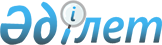 О внесении изменений и дополнений в некоторые нормативные правовые акты Генерального Прокурора Республики Казахстан
					
			Утративший силу
			
			
		
					Приказ Генерального прокурора Республики Казахстан от 10 апреля 2013 года № 38. Зарегистрирован в Министерстве юстиции Республики Казахстан 23 апреля 2013 года № 8431. Утратил силу приказом Генерального Прокурора Ресублики Казахстан от 8 октября 2014 года № 111      Сноска. Утратил силу приказом Генерального Прокурора РК от 08.10.2014 № 111 (вводится в действие с 01.01.2015).      В целях совершенствования отчетности о преступности и лицах, совершивших преступления, а также единого карточного учета заявлений о преступлениях, руководствуясь подпунктом 4-1) статьи 11 Закона Республики Казахстан от 21 декабря 1995 года «О Прокуратуре», ПРИКАЗЫВАЮ:



      1. Внести в некоторые нормативные правовые акты Генерального Прокурора Республики Казахстан следующие изменения:



      1) в приказ Генерального Прокурора Республики Казахстан от 31 октября 2003 года № 62 «Об утверждении отчета формы № 1-М «О зарегистрированных преступлениях и результатах деятельности органов уголовного преследования» и Инструкции по его составлению» (зарегистрированный в Реестре государственной регистрации нормативных правовых актов за № 2576):



      в отчет формы № 1-М «О зарегистрированных преступлениях и результатах деятельности органов уголовного преследования», утвержденный указанным приказом:



      разделы 13, 13А, 13Б изложить в редакции согласно приложению 1 к настоящему приказу;



      в Инструкции по составлению и формированию отчета формы № 1-М «О зарегистрированных преступлениях и результатах деятельности органов уголовного преследования», утвержденной указанным приказом:



      часть первую пункта 2 изложить в следующей редакции:

      «2. Основаниями для формирования разделов 1, 2, 3, 4, 5, 6, 6-1, 6-2, 7, 7А, 9, 10, 10А, 11, 12, 13, 13А, 13Б, 15, 16, 17, 19 отчета формы № 1-М, являются документы первичного учета, заполненные и представленные сотрудниками органов уголовного преследования (следователями, дознавателями, прокурорами (в том числе специальными прокурорами, наделенными функциями по расследованию уголовных дел (далее – специальный прокурор)) в соответствии с требованиями Инструкции по ведению единого карточного учета заявлений, сообщений, жалоб и иной информации о преступлениях, происшествиях, уголовных дел, результатов их расследования, прокурорского надзора и судебного рассмотрения (Единая унифицированная статистическая система), утвержденной приказом Генерального Прокурора Республики Казахстан от 18 ноября 2011 года № 122, зарегистрированном в Реестре государственной регистрации нормативных правовых актов за № 7330.»;



      наименование главы 9 изложить в следующей редакции:

      «9. Разделы 7 и 7А отчета формы № 1-М»;



      главу 9 дополнить подпунктом 17-1:

      «17-1. Раздел 7А отчета формы № 1-М «Сведения по заявлениям и зарегистрированным преступлениям по линии уголовного розыска и другим службам (тяжкие и особо тяжкие) содержит количественные сведения о преступлениях, квалифицирующихся как тяжкие и особо тяжкие.

      В строках указываются сведения о преступлениях в соответствии со статьями Уголовного кодекса Республики Казахстан, указанными в графе «А» настоящего раздела.

      Строки раздела и графы с 1 по 29 формируются аналогично строкам и графам раздела 7.»;



      главу 15 изложить в следующей редакции:

      «15. Разделы 13, 13А и 13Б отчета формы № 1-М

      23. Раздел 13 содержит сведения об установленной сумме материального ущерба, причиненного в результате преступления, и о его возмещении (по оконченным уголовным делам, в том числе направленным в суд).

      В строках данного раздела указываются сведения обо всех преступлениях, отдельно по линии криминальной полиции (общеуголовные преступления) и экономические преступления, а также по отдельным видам преступлений.

      В графе 1 отражается размер установленного материального ущерба по уголовным делам, которые были окончены в отчетном периоде. Из графы 1 в графах 2, 3, 4 выделяются размеры установленного ущерба государству, юридическим и физическим лицам.

      В графе 5 отражается размер установленного материального ущерба по имуществу, на которое наложен арест по оконченным уголовным делам в отчетном периоде. Из графы 5 в графах 6, 7, 8 выделяются размеры установленного ущерба государству, юридическим и физическим лицам.

      В графе 9 отражается размер установленного материального ущерба по изъятому имуществу и имуществу, добровольно погашенному по оконченным уголовным делам в отчетном периоде. Из графы 9 в графах 10, 11, 12 выделяются размеры установленного ущерба государству, юридическим и физическим лицам.

      В графах с 13 по 27 сведения формируются аналогично графам с 1 по 12 по уголовным делам, направленным в суд.

      Сумма ущерба по преступлениям, по которым вынесены постановления о возбуждении уголовного дела отражается в графе 28.

      Из графы 28 в графах 29-31 выделяются размеры установленного ущерба государству, юридическим и физическим лицам.

      В графе 32 отражается сумма ущерба по приостановленным уголовным делам в отчетном периоде. Из графы 32 в графах 33-35 выделяются размеры установленного ущерба государству, юридическим и физическим лицам.

      Раздел 13А содержит сведения о размере материального ущерба, причиненного в результате преступления (и о его возмещении), по оконченным расследованием уголовным делам, в том числе направленным в суд органами следствия.

      Сведения по оконченным уголовным делам отражаются в графах с 1 по 12.

      Из них, сведения по уголовным делам направленным в суд разделяются по графам следующим образом: в графе 13 – установленная сумма материального вреда (в тысячах тенге), в графе 14 – сумма имущества, на которое наложен арест, в графе 15 – сумма изъятого и добровольно погашенного имущества. 

      Раздел 13Б содержит сведения о размере материального ущерба, причиненного в результате преступления (и о его возмещении), по оконченным уголовным делам, в том числе направленным в суд органами дознания.

      В строках и графах отражаются сведения аналогично раздела 13А по делам, оконченным органами дознания.»;



      часть первую главы 21 изложить в следующей редакции:

      «29. Раздел 19 содержит сведения о потерпевших, учет которых ведется по преступлениям (статья 75 Уголовно-процессуального кодекса Республики Казахстан).»;



      2) утратил силу приказом Генерального прокурора РК от 07.08.2014 № 80 (вводится в действие со дня его первого официального опубликования). 



      3. Контроль за исполнением настоящего приказа возложить на Председателя Комитета. 



      4. Настоящий приказ вводится в действие со дня его первого официального опубликования.      Генеральный Прокурор

      Республики Казахстан                       А. Даулбаев

Приложение 1 к приказу   

Генерального Прокурора   

Республики Казахстан    

от 10 апреля 2013 года № 38

Раздел 13. Сведения об установленной сумме материального ущерба

и его возмещаемости по оконченным уголовным делам      продолжение таблицы:

Раздел 13А. Сведения об установленной сумме материального вреда

и его возмещаемости по оконченным уголовным делам

      Таблица А (по делам следствия)      продолжение таблицы:

Раздел 13Б. Сведения об установленной сумме материального вреда

и его возмещаемости по оконченным уголовным делам

      Таблица Б (по делам дознания)      продолжение таблицы:

Приложение 2 к приказу   

Генерального Прокурора   

Республики Казахстан    

от 10 апреля 2013 года № 38      Сноска. Приложение 2 утратило силу приказом Генерального прокурора РК от 07.08.2014 № 80 (вводится в действие со дня его первого официального опубликования). 
					© 2012. РГП на ПХВ «Институт законодательства и правовой информации Республики Казахстан» Министерства юстиции Республики Казахстан
				Наименование показателейНаименование показателейНаименование показателейШифр строкиПо оконченным уголовным деламПо оконченным уголовным деламПо оконченным уголовным деламПо оконченным уголовным деламПо оконченным уголовным деламПо оконченным уголовным деламПо оконченным уголовным деламПо оконченным уголовным деламПо оконченным уголовным деламПо оконченным уголовным деламПо оконченным уголовным деламПо оконченным уголовным деламиз них по уголовным делам, направленным в судиз них по уголовным делам, направленным в судиз них по уголовным делам, направленным в судНаименование показателейНаименование показателейНаименование показателейШифр строкиУстановленная сумма материального ущерба (тыс. тенге)из них (из графы 1)из них (из графы 1)из них (из графы 1)наложен арест на имущество (тыс. тенге)из них (из графы 5)из них (из графы 5)из них (из графы 5)изъято и добровольно погашено (тыс. тенге)из них (из графы 9)из них (из графы 9)из них (из графы 9)Установленная сумма материального ущерба (тыс. тенге)наложен арест на имущество (тыс. тенге)изъято и добровольно погашено (тыс. тенге)Наименование показателейНаименование показателейНаименование показателейШифр строкиУстановленная сумма материального ущерба (тыс. тенге)государствуюр. лицамфиз. лицамналожен арест на имущество (тыс. тенге)государстваюр. лицфиз. лицизъято и добровольно погашено (тыс. тенге)государствуюр. лицамфиз. лицамУстановленная сумма материального ущерба (тыс. тенге)наложен арест на имущество (тыс. тенге)изъято и добровольно погашено (тыс. тенге)АААБ123456789101112131415Всего преступленийВсего преступленийВсего преступлений1из нихиз нихнебольшой тяжести2из нихиз нихсредней тяжести3из нихиз нихтяжкие 4из нихиз нихособо тяжкие 5из нихПо делам УДППо делам УДП6из нихПреступления против личности (гл.1 УК РК)Преступления против личности (гл.1 УК РК)7из нихиз нихУбийство (ст.96)8из нихиз нихв т.ч. по найму либо сопряженные с разбоем, вымогательством или бандитизмом (ст.96 п."з")9из нихиз нихУбийство матерью новорожденного ребенка (ст.97)10из нихиз нихУбийство, совершенное в состоянии аффекта (ст.98)11из нихиз нихУбийство, совершенное при превышении пределов необходимой обороны (ст.99)12из нихиз нихУбийство, совершенное при превышении мер, необходимых для задержания лица, совершившего преступление (ст.100)13из нихиз нихПричинение смерти по неосторожности (ст.101)14из нихиз нихДоведение до самоубийства (ст.102)15из нихиз нихУмышленное причинение тяжкого вреда здоровью (ст.103)16из нихиз нихв т.ч. повлекшие по неосторожности смерть потерпевшего (ч.3 ст.103)17из нихиз нихУмышленное причинение средней тяжести вреда здоровью (ст.104)18из нихиз нихИстязание (ст.107)19из нихиз нихПричинение вреда здоровью в состоянии аффекта (ст.108)20из нихиз нихПричинение тяжкого вреда здоровью при превышении пределов необходимой обороны (ст.109)21из нихиз нихПричинение тяжкого вреда здоровью при задержании лица, совершившего преступление (ст.110)22из нихиз нихНеосторожное причинение вреда здоровью (ст.111)23из нихиз нихУгроза (ст.112)24из нихиз нихПринуждение к изъятию или незаконное изъятие органов и тканей человека (ст.113)25из нихиз нихНенадлежащее выполнение профессиональных обязанностей медицинским и фармацевтическим работниками (ст.114)26из нихиз нихНарушение порядка проведения клинических исследований и применения новых методов и средств профилактики, диагностики, лечения и медицинской реабилитации (ст.114-1)27из нихиз нихЗаражение венерической болезнью (ст.115)28из нихиз нихЗаражение вирусом иммунодефицита человека (ВИЧ/СПИД) (ст. 116)29из нихиз нихНезаконное производство аборта (ст.117)30из нихиз нихНеоказание помощи больному (ст.118)31из нихиз нихОставление в опасности (ст.119)32из нихиз нихИзнасилование (ст.120)33из нихиз нихНасильственные действия сексуального характера (ст.121)34из нихиз нихПоловое сношение и иные действия сексуального характера с лицом, недостигшего 16-го возраста (ст.122)35из нихиз нихПонуждение к половому сношению, мужеловству, лесбиянству или иным действиям сексуального характера (ст.123)36из нихиз нихРазвращение малолетних (ст.124)37из нихиз нихПохищение человека (ст.125)38из нихиз нихНезаконное лишение свободы (ст.126)39из нихиз нихНезаконное помещение в психиатрический стационар (ст.127)40из нихиз нихТорговля людьми(ст.128)41из нихиз нихКлевета (ст.129)42из нихиз нихОскорбление (ст.130)43из нихПреступления против семьи и несовершеннолетних (гл.2 УК РК)Преступления против семьи и несовершеннолетних (гл.2 УК РК)44из нихиз нихВовлечение несовершеннолетнего в преступную деятельность (ст.131)45из нихиз нихВовлечение несовершеннолетнего в совершение антиобщественных действий (ст.132)46из нихиз нихВовлечение несовершеннолетнего в занятие проституцией(ст.132-1)47из нихиз нихТорговля несовершеннолетними (ст.133)48из нихиз нихПодмена ребенка (ст.134)49из нихиз нихРазглашение тайны усыновления (удочерения) (ст.135)50из нихиз нихЗлостное уклонение от уплаты средств на содержание детей и не трудоспособных родителей (ст.136)51из нихиз нихНеисполнение обязанностей по воспитанию несовершеннолетнего (ст.137)52из нихиз нихНенадлежащее исполнение обязанностей по обеспечению безопасности жизни и здоровья детей (ст.138)53из нихиз нихЗлоупотребление правами опекуна или попечителя (ст.139)54из нихиз нихЗлостное уклонение от содержания нетрудоспособного супруга (супруги) (ст.140)55из нихПреступления против конституционных и иных прав и свобод человека и гражданина (гл. 3 УК РК)Преступления против конституционных и иных прав и свобод человека и гражданина (гл. 3 УК РК)56из нихиз нихНарушение равноправия граждан (ст.141)57из нихиз нихПытки (ст.141-1)58из нихиз нихНарушение неприкосновенности частной жизни (ст.142)59из нихиз нихНезаконное нарушение тайны переписки, телефонных переговоров, почтовых, телеграфных или иных сообщений (ст.143)60из нихиз нихРазглашение врачебной тайны (ст.144)61из нихиз нихНарушение неприкосновенности жилища (ст.145)62из нихиз нихВоспрепятствование осуществлению избирательных прав или работе избирательных комиссий (ст.146)63из нихиз нихФальсификация избирательных документов, документов референдума или неправильный подсчет голосов (ст.147)64из нихиз нихНарушение трудового законодательства Республики Казахстан(ст.148)65из нихиз нихВоспрепятствование законной деятельности представителей работников (ст. 150-1) 66из нихиз нихВоспрепятствование проведению собрания, митинга, демонстрации, шествия, пикетирования или участию в них (ст.151)67из нихиз нихНарушение правил охраны труда (ст.152)68из нихиз нихПринуждение к участию в забастовке или к отказу от участия в забастовке (ст.153)69из нихиз нихВоспрепятствование законной профессио-нальной деятельности журналиста (ст.155)70из нихПреступления против мира и безопасности человечества (гл.4 УК РК)Преступления против мира и безопасности человечества (гл.4 УК РК)71из нихиз нихПланирование, подготовка, развязывание или ведение агрессивной войны (ст.156)72из нихиз нихПропаганда и публичные призывы к развязыванию агрессивной войны (ст.157)73из нихиз нихПроизводство или распространение оружия массового поражения (ст.158)74из нихиз нихПрименение запрещенных средств и методов ведения войны (ст.159)75из нихиз нихГеноцид (ст.160)76из нихиз нихЭкоцид (ст.161)77из нихиз нихНаемничество (ст.162)78из нихиз нихНападение на лиц или организации, пользующиеся международной защитой (ст.163)79из нихиз нихВозбуждение социальной, национальной, родовой, расовой или религиозной вражды (ст.164)80из нихПреступления против основ конститу-

ционного строя и безопасности государства (гл.5 УК РК)Преступления против основ конститу-

ционного строя и безопасности государства (гл.5 УК РК)81из нихиз нихГосударственная измена (ст.165)82из нихиз нихШпионаж (ст.166)83из нихиз нихПосягательство на жизнь Первого Президента Республики Казахстан - Лидера Нации (ст.166-1)84из нихиз нихПосягательство на жизнь Президента Республики Казахстан (ст.167)85из нихиз нихНасильственный захват власти или насильственное удержание власти либо осуществление представителями иностранного государства или иностранной организации полномочий, входящих в компетенцию уполномоченных органов и должностных лиц Республики Казахстан (ст.168)86из нихиз нихВооруженный мятеж (ст.169)87из нихиз нихПризывы к насильственному свержению или изменению консти-

туционного строя либо насильственному нарушению единства территории Республики Казахстан (ст.170)88из нихиз нихДиверсия (ст.171)89из нихиз нихНезаконное получение, разглашение государственных секретов (ст.172)90из нихиз нихУтрата документов, предметов, содержащих государственные секреты (ст.173)91из нихиз нихУклонение от призыва по мобилизации (ст.174)92из нихПреступления против собственности (гл.6 УК РК)Преступления против собственности (гл.6 УК РК)93из нихиз нихКража (ст.175)94из нихиз нихПрисвоение или растрата вверенного чужого имущества (ст.176)95из нихиз нихМошенничество (ст.177)96из нихиз нихГрабеж (ст.178)97из нихиз нихРазбой (ст.179)98из нихиз нихХищение предметов, имеющих особую ценность (ст.180)99из нихиз нихВымогательство (ст.181)100из нихиз нихПричинение имущественного ущерба путем обмана или злоупотребления доверием (ст. 182)101из нихиз нихПриобретение или сбыт имущества, заведомо добытого преступным путем (ст. 183)102из нихиз нихТранспортировка, приобретение, реализация, хранение нефти и нефтепродуктов, а также переработка нефти без документов, подтверждающих законность их происхождения (ст.183-1)103из нихиз нихНарушение авторских и смежных прав (ст.184)104из нихиз нихНарушение прав на изобретения, полезные модели, промышленные образцы, селекционные достижения или топологии интегральных микросхем (ст.184-1 )105из нихиз нихНеправомерное завладение автомобилем или иным транспортным средством без цели хищения (ст. 185)106из нихиз нихНарушение вещных прав на землю (ст.186)107из нихиз нихУмышленное уничтожение или повреждение чужого имущества (ст.187)108из нихиз нихНеосторожное уничтожение или повреждение чужого имущества (ст.188)109из нихПреступления в сфере экономической деятельности (гл. 7 УК РК)Преступления в сфере экономической деятельности (гл. 7 УК РК)110из нихиз нихНезаконное предпринимательство (ст.190)111из нихиз нихНезаконная банковская деятельность (ст.191)112из нихиз нихЛжепредпринимательство (ст.192)113из нихиз нихСовершение субъектом частного предпринимательства сделки (сделок) без намерения осуществлять предпринимательскую деятельность (ст.192-1)114из нихиз нихЛегализация денежных средств или иного имущества, приобретенного незаконным путем (ст.193)115из нихиз нихНезаконное получение и нецелевое использование кредита (ст.194)116из нихиз нихМонополистическая деятельность(ст.196)117из нихиз нихЗаведомо ложная реклама (ст.198)118из нихиз нихНезаконное использование товарного знака (ст.199)119из нихиз нихНезаконное получение и разглашение сведений, составляющих коммерческую или банковскую тайну (ст.200)120из нихиз нихНарушение порядка выпуска (эмиссии) ценных бумаг (ст.202)121из нихиз нихНепредоставление информации либо представление заведомо ложных сведений должностным лицом эмитента ценных бумаг (ст. 202-1)122из нихиз нихВнесение в реестр держателей ценных бумаг заведомо ложных сведений (ст.203)123из нихиз нихПредставление заведомо ложных сведений профессиональными участниками рынка ценных бумаг (ст.204)124из нихиз нихНарушение правил проведения операций с ценными бумагами (ст.205)125из нихиз нихИзготовление и сбыт поддельных денег или ценных бумаг (ст.206)126из нихиз нихИзготовление и сбыт поддельных платежных карточек и иных платежных и расчетных документов (ст.207)127из нихиз нихНарушение порядка и правил маркировки подакцизных товаров акцизными марками и (или) учетно-контрольными марками, подделка и использование акцизных марок и (или) учетно-контрольных марок(ст.208)128из нихиз нихЭкономическая контрабанда (ст. 209)129из нихиз нихНевозвращение из-за границы средств в национальной и иностранной валюте (ст.213)130из нихиз нихУклонение от уплаты таможенных платежей и сборов (ст.214)131из нихиз нихНеправомерные действия при банкротстве (ст.215)132из нихиз нихПреднамеренное банкротство (ст.216)133из нихиз нихДоведение до неплатежеспособности (ст. 216-1) 134из нихиз нихЛожное банкротство (ст.217)135из нихиз нихНарушение законодательства Республики Казахстан о бухгалтерском учете и финансовой отчетности (ст.218)136из нихиз нихПредставление заведомо ложных сведений о банковских операциях (ст.219)137из нихиз нихНезаконное использование денежных средств банка (ст.220)138из нихиз нихУклонение гражданина от уплаты налога и (или) других обязательных платежей в бюджет (ст.221)139из нихиз нихУклонение от уплаты налога и (или) других обязательных платежей в бюджет с организаций (ст.222)140из нихиз нихНезаконные действия в отношении имущества, ограниченного в распоряжении в счет налоговой задолженности налогоплательщика (ст.222-1) 141из нихиз нихПолучение незаконного вознаграждения (ст.224)142из нихиз нихПринуждение к совершению сделки или к отказу от ее совершения (ст.226)143из нихиз нихРейдерство (ст.226-1)144из нихиз нихНеправомерный доступ к компьютерной информации, создание, использование и распространение вредоносных программ для ЭВМ (ст.227)145из нихиз нихНеправомерное изменение идентификационного кода абонентского устройства сотовой связи, устройства идентификации абонента, а также создание, использование, распространение программ для изменения идентификационного кода абонентского устройства (ст. 227-1) 146из нихПреступления против интересов службы в коммерческих и иных организациях (гл.8 УК РК)Преступления против интересов службы в коммерческих и иных организациях (гл.8 УК РК)147из нихиз нихЗлоупотребление полномочиями (ст.228)148из нихиз нихЗлоупотребление полномочиями частными нотариусами, частными судебными исполнителями и аудиторами, работающими в составе аудиторской организации (ст.229)149из нихиз нихПревышение полномочий служащими частных охранных служб (ст.230)150из нихиз нихКоммерческий подкуп (ст.231)151из нихиз нихНедобросовестное отношение к обязанностям (ст.232)152из нихПреступления против общественной безопасности и общественного порядка (гл.9 УК РК)Преступления против общественной безопасности и общественного порядка (гл.9 УК РК)153из нихиз нихАкт терроризма (ст.233)154из нихиз нихПропаганда терроризма или публичные призывы к совершению акта терроризма (ст.233-1)155из нихиз нихСоздание, руководство террористической группой и участие в ее деятельности (ст.233-2)156из нихиз нихФинансирование террористической или экстремистской деятельности и иное пособничество терроризму либо экстремизму (ст. 233-3)157из нихиз нихВербовка или подготовка либо вооружение лиц в целях организации террористической либо экстремистской деятельности (ст.233-4)158из нихиз нихЗахват заложника (ст.234)159из нихиз нихСоздание и руководство организованной группой в целях совершения одного или нескольких преступлений, а равно участие в ней (ст.235)160из нихиз нихСоздание и руководство преступным сообществом (преступной организацией), а равно участие в нем (ст.235-1)161из нихиз нихСоздание и руководство транснациональной организованной группой в целях совершения одного или нескольких преступлений, а равно участие в ней (ст.235-2)162из нихиз нихСоздание и руководство транснациональным преступным сообществом (транснациональной преступной организацией), а равно участие в нем (ст.235-3)163из нихиз нихФинансирование деятельности организованной группы, преступного сообщества (преступной организации) либо транснациональной организованной группы, транснационального преступного сообщества (транснациональной преступной организации) или устойчивой вооруженной группы (банды), а равно сбор, хранение, распределение имущества, разработка каналов финансирования (ст.235-4)164из нихиз нихОрганизация незаконного военизиро-

ванного формирования (ст.236)165из нихиз нихБандитизм (ст.237)166из нихиз нихНападение на здания, сооружения, средства сообщения и связи(ст.238)167из нихиз нихУгон, а равно захват воздушного или водного судна либо железнодорожного подвижного состава (ст.239)168из нихиз нихПиратство (ст.240)169из нихиз нихМассовые беспорядки (ст.241)170из нихиз нихЗаведомо ложное сообщение об акте терроризма (ст.242)171из нихиз нихНезаконный экспорт технологий, научно-технической информации и услуг, используемых при создании оружия массового поражения, вооружения и военной техники (ст.243)172из нихиз нихНарушение правил безопасности на объектах атомной энергетики (ст.244)173из нихиз нихНарушение правил безопасности при ведении горных и строительных работ (ст.245)174из нихиз нихНедоброкачественное строительство (ст. 245-1) 175из нихиз нихНарушение правил безопасности на взрывоопасных объектах (ст.246)176из нихиз нихНарушение правил безопасности при осуществлении космической деятельности (ст. 246-1)177из нихиз нихНезаконное обращение с радиоактивными материалами (ст.247)178из нихиз нихХищение либо вымогательство радиоактивных материалов (ст.248)179из нихиз нихНарушение правил обращения с радиоактивными материалами (ст.249)180из нихиз нихКонтрабанда изъятых из обращения предметов или предметов, обращение которых ограничено (ст. 250)181из нихиз нихНезаконные приобретение, передача, сбыт, хранение, перевозка или ношение оружия, боеприпасов, взрывчатых веществ и взрывных устройств (ст.251)182из нихиз нихНезаконное изготовление оружия (ст.252)183из нихиз нихНебрежное хранение огнестрельного оружия (ст.253)184из нихиз нихНенадлежащее исполнение обязанностей по охране оружия, боеприпасов, взрывчатых веществ или взрывных устройств (ст.254)185из нихиз нихХищение либо вымогательство оружия, боеприпасов, взрывчатых веществ и взрывных устройств (ст.255)186из нихиз нихНарушение правил пожарной безопасности (ст.256)187из нихиз нихХулиганство (ст. 257)188из нихиз нихВандализм (ст.258)189из нихПреступления против здоровья населения и нравственности (гл. 10 УК РК)Преступления против здоровья населения и нравственности (гл. 10 УК РК)190из нихиз нихНезаконные изготовление, переработка, приобретение, хранение, перевозка, пересылка либо сбыт наркотических средств или психотропных веществ (ст.259)191из нихиз нихХищение либо вымогательство нарко-

тических средств или психотропных веществ (ст.260)192из нихиз нихСклонение к потреблению наркотических средств или психотропных веществ (ст.261)193из нихиз нихНезаконное культивирование запрещенных к возделыванию растений, содержащих наркотические вещества (ст.262)194из нихиз нихНезаконный оборот ядовитых веществ, а также веществ, инструментов или оборудования, используемых для изготовления или переработки наркотических средств, психотропных или ядовитых веществ (ст.263)195из нихиз нихОрганизация или содержание притонов для потребления наркотических средств или психотропных веществ, или предоставление помещений для тех же целей (ст. 264)196из нихиз нихНарушение правил обращения с нарко-

тическими средствами, психотропными или ядовитыми веществами (ст.265)197из нихиз нихНезаконная медицинская и фармацевтическая деятельность и незаконная выдача либо подделка рецептов или иных документов, дающих право на получение наркотических средств или психотропных веществ (ст.266)198из нихиз нихНарушение санитарно-эпидемиологических правил (ст.267)199из нихиз нихСокрытие информации об обстоятельствах, создающих опасность для жизни или здоровья людей (ст.268)200из нихиз нихВыпуск или продажа товаров, выполнение работ либо оказание услуг, не отвечающих требованиям безопасности (ст.269)201из нихиз нихОрганизация незаконного игорного бизнеса (ст.269-1)202из нихиз нихВовлечение в занятие проституцией (ст.270)203из нихиз нихОрганизация и содержание притонов для занятия проституцией и сводничество (ст.271)204из нихиз нихОрганизация и содержание притонов для одурманивания с использованием лекарственных или других средств (ст.272)205из нихиз нихНезаконное распространение порнографических материалов или предметов (ст.273)206из нихиз нихИзготовление и оборот материалов или предметов с порнографическими изображениями несовершеннолетних либо их привлечение для участия в зрелищных мероприятиях порнографического характера (ст.273-1)207из нихиз нихНезаконное распространение произве-

дений, пропагандирующих культ жестокости и насилия (ст.274)208из нихиз нихНадругательство над телами умерших и местами их захоронения (ст.275)209из нихиз нихНезаконное изъятие органов и тканей трупа человека (ст.275-1)210из нихиз нихЖестокое обращение с животными (ст.276)211из нихЭкологические преступления (гл.11 УК РК)Экологические преступления (гл.11 УК РК)212из нихиз нихНарушение экологических требований к хозяйственной и иной деятельности (ст.277)213из нихиз нихНарушение экологических требований при производстве и использовании экологически потенциально опасных химических, радиоактивных и биологических веществ (ст.278)214из нихиз нихНарушение правил безопасности при обращении с микробиологическими или другими биологическими агентами или токсинами (ст.279)215из нихиз нихНарушение ветеринарных правил и правил, установленных для борьбы с болезнями и вредителями растений (ст.280)216из нихиз нихЗагрязнение, засорение и истощение вод (ст.281)217из нихиз нихЗагрязнение атмосферы (ст.282)218из нихиз нихЗагрязнение морской среды (ст.283)219из нихиз нихНарушение законодательства о континентальном шельфе Республики Казахстан и об исключительной экономической зоне Республики Казахстан (ст.284)220из нихиз нихПорча земли (ст.285)221из нихиз нихНарушение правил охраны и использования недр (ст.286)222из нихиз нихНезаконная добыча рыбных ресурсов и других водных животных и растений (ст.287)223из нихиз нихНезаконная охота (ст. 288)224из нихиз нихНарушение правил охраны животного мира (ст.289)225из нихиз нихНезаконное обращение с редкими и находящимися под угрозой исчезновения видами растений и животных и (или) их частями и дериватами, а также с растениями и животными и (или) их частями и дериватами, изъятие которых запрещено (ст.290)226из нихиз нихНезаконная порубка деревьев и кустарников (ст.291)227из нихиз нихУничтожение или повреждение лесов (ст.292)228из нихиз нихНарушение режима особо охраняемых природных территорий (ст.293)229из нихиз нихНепринятие мер по ликвидации последствий экологического загрязнения (ст.294)230из нихТранспортные преступления (гл.12 УК РК)Транспортные преступления (гл.12 УК РК)231из нихиз нихНарушение правил безопасности движения и эксплуатации железнодорожного, воздушного или водного транспорта (ст. 295)232из нихиз нихНарушение правил дорожного движения и эксплуатации транспортных средств лицами, управляющими транспортными средствами (ст.296)233из нихиз нихиз них ч.2 ст.296 УК234из нихиз нихОставление места дорожно-транспортного происшествия (ст.297)235из нихиз нихНедобро-

качественный ремонт транспортных средств и выпуск их в эксплуатацию с техническими неисправностями, допуск к управлению транспортным средством лица, находящегося в состоянии опьянения (ст.298)236из нихиз нихУмышленное приведение в негодность транспортных средств или путей сообщения (ст.299)237из нихиз нихНарушение правил, обеспечивающих безопасную работу транспорта (ст.300)238из нихиз нихСамовольная без надобности остановка поезда (ст.301)239из нихиз нихНарушение действующих на транспорте правил (ст.302)240из нихиз нихНарушение правил безопасности при строительстве, эксплуатации или ремонте магистральных трубопроводов (ст.303)241из нихиз нихУмышленное повреждение или разрушение трубопроводов (ст.304)242из нихиз нихНеосторожное повреждение или разрушение трубопроводов (ст.304-1)243из нихиз нихНеоказание капитаном судна помощи терпящим бедствие (ст.305)244из нихиз нихНарушение правил международных полетов (ст.306)245из нихКоррупционные и иные преступления против интересов государственной службы и государственного управления (гл.13 УК РК)Коррупционные и иные преступления против интересов государственной службы и государственного управления (гл.13 УК РК)246из нихиз нихЗлоупотребление должностными полномочиями (ст.307)247из нихиз нихНезаконное разглашение или иное незаконное использование сведений и информации об операциях (ст.307-1)248из нихиз нихПревышение власти и должностных полномочий (ст.308)249из нихиз нихПрисвоение полномочий должностного лица (ст.309)250из нихиз нихНезаконное участие в предпринимательской деятельности (ст.310)251из нихиз нихВоспрепятствование законной предпринимательской деятельности (ст.310-1)252из нихиз нихПолучение взятки (ст.311)253из нихиз нихДача взятки (ст.312)254из нихиз нихПосредничество во взяточничестве (ст.313)255из нихиз нихСлужебный подлог (ст.314)256из нихиз нихБездействие по службе (ст.315)257из нихиз нихХалатность (ст.316)258из нихПреступления против порядка управления (гл.14 УК РК)Преступления против порядка управления (гл.14 УК РК)259из нихиз нихНадругательство над Государственными символами Республики Казахстан (ст.317)260из нихиз нихПубличное оскорбление и иное посягательство на честь и достоинство Первого Президента Республики Казахстан — Лидера Нации, осквернение изображений Первого Президента Республики Казахстан — Лидера Нации, воспрепятствование законной деятельности Первого Президента Республики Казахстан — Лидера Нации (ст.317-1)261из нихиз нихНарушение гарантий неприкосновенности Первого Президента Республики Казахстан — Лидера Нации (ст.317-2)262из нихиз нихПосягательство на честь и достоинство Президента Республики Казахстан и воспрепятствование его деятельности (ст.318)263из нихиз нихПосягательство на честь и достоинство депутата и воспрепятствование его деятельности (ст.319)264из нихиз нихВоспрепятствование деятельности Конституционного Совета Республики Казахстан (ст.319-1)265из нихиз нихОскорбление представителя власти (ст.320)266из нихиз нихПрименение насилия в отношении представителя власти (ст.321)267из нихиз нихВоспрепятствование деятельности прокурора и неисполнение его законных требований (ст.321-1)268из нихиз нихРазглашение сведений о мерах безопасности, применяемых в отношении должностного лица, занимающего ответственную государственную должность (ст.322)269из нихиз нихПриобретение или сбыт официальных документов и государственных наград (ст. 323)270из нихиз нихПохищение или повреждение документов, штампов, печатей (ст.324)271из нихиз нихПодделка, изготовление или сбыт поддельных документов, штампов, печатей, бланков, государственных наград (ст.325)272из нихиз нихУклонение от воинской службы (ст.326)273из нихиз нихСамоуправство (ст.327)274из нихиз нихСамовольное присвоение звания представителя власти или должностного лица, занимающего ответственную государственную должность (ст.328)275из нихиз нихНезаконный подъем Государственного флага (ст.329)276из нихиз нихУмышленное незаконное пересечение охраняемой Государственной границы Республики Казахстан (ст.330)277из нихиз нихНевыполнение решения о выдворении (ст.330-1)278из нихиз нихОрганизация незаконной миграции (ст.330-2)279из нихиз нихНеоднократное нарушение правил привлечения и использования в Республике Казахстан иностранной рабочей силы (ст.330-3)280из нихиз нихПротивоправное изменение Государственной границы Республики Казахстан (ст.331)281из нихиз нихНезаконное пользование эмблемами и знаками Красного Полумесяца и Красного Креста (ст.332)282из нихиз нихНарушение и неисполнение правил охраны линий связи, а также объектов, подлежащих государственной охране (ст.333)283из нихиз нихНарушение порядка организации и проведения собраний, митингов, пикетов, уличных шествий и демонстраций (ст.334)284из нихиз нихРуководство запрещенной забастовкой, воспрепятствование работе предприятия, организации в условиях чрезвычайного положения (ст.335)285из нихиз нихНезаконное вмешательство членов общественных объединений в деятельность государственных органов (ст.336)286из нихиз нихСоздание или участие в деятельности незаконных общественных и других объединений (ст.337)287из нихиз нихОрганизация деятельности общественного или религиозного объединения либо иной организации после решения суда о запрете их деятельности или ликвидации в связи с осуществлением ими экстремизма (ст.337-1)288из нихиз нихОказывание содействия политическим партиям и профессиональным союзам иностранных государств (ст.338)289из нихПреступления против правосудия и порядка исполнения наказаний (гл.15 УК РК)Преступления против правосудия и порядка исполнения наказаний (гл.15 УК РК)290из нихиз нихВоспрепятствование осуществлению правосудия и производству предварительного расследования (ст.339)291из нихиз нихПосягательство на жизнь лица, осуществляющего правосудие или предвари-

тельное расследование (ст.340)292из нихиз нихУгроза или насильственные действия в связи с осуществлением правосудия или производством предварительного расследования (ст.341)293из нихиз нихНеуважение к суду (ст.342)294из нихиз нихКлевета в отношении судьи, присяжного заседателя, прокурора, следователя, лица, производящего дознание, эксперта, судебного пристава, судебного исполнителя (ст.343)295из нихиз нихПривлечение заведомо невиновного к уголовной ответственности (ст.344)296из нихиз нихЗаведомо незаконное освобождение от уголовной ответственности (ст.345)297из нихиз нихЗаведомо незаконное задержание, заключение под стражу или содержание под стражей (ст.346)298из нихиз нихПринуждение к даче показаний (ст.347) 299из нихиз нихФальсификация доказательств и оперативно-розыскных материалов (ст.348)300из нихиз нихПровокация коммерческого подкупа либо коррупционного преступления (ст.349)301из нихиз нихВынесение заведомо неправосудного приговора, решения или иного судебного акта (ст.350)302из нихиз нихЗаведомо ложный донос (ст.351)303из нихиз нихЗаведомо ложные показания, заключения эксперта, специалиста или неправильный перевод (ст.352)304из нихиз нихОтказ свидетеля или потерпевшего от дачи показаний (ст.353)305из нихиз нихПодкуп или принуждение к даче ложных показаний или уклонению от дачи показаний, ложному заключению либо неправильному переводу (ст.354)306из нихиз нихРазглашение данных дознания или предварительного следствия (ст.355)307из нихиз нихРазглашение сведений о мерах безопасности, применяемых в отношении лиц, подлежащих государственной защите (ст.356)308из нихиз нихНезаконные действия в отношении имущества, подвергнутого описи или аресту либо подлежащего конфискации (ст.357)309из нихиз нихПобег из мест лишения свободы, из-под ареста или из-под стражи (ст. 358)310из нихиз нихУклонение от отбывания наказания в виде лишения свободы (ст.359)311из нихиз нихНеповиновение законным требованиям администрации уголовно-исполнительного учреждения (ст.360)312из нихиз нихУгроза применения насилия в отношении сотрудника учреждения, обеспечивающего изоляцию от общества, либо его близких, а также осужденного или посягательство на их здоровье или жизнь (ст.361)313из нихиз нихНеисполнение приговора суда, решения суда или иного судебного акта (ст.362)314из нихиз нихиз них ч.3 ст.362 УК315из нихиз нихУкрывательство преступления (ст.363)316из нихиз нихУкрытие преступления (ст.363-1)317из нихиз нихНедонесение о преступлении (ст.364)318из нихиз нихВоспрепятствование законной деятельности адвокатов и иных лиц по защите прав, свобод и законных интересов человека и гражданина, а также оказанию юридической помощи физическим и юридическим лицам (ст.365)319из нихВоинские преступления (гл.16 УК РК)Воинские преступления (гл.16 УК РК)320из нихНеповиновение или иное неисполнение приказа (ст.367)321из нихСопротивление начальнику или принуждение его к нарушению служ. обязанностей (ст.368)322из нихНасильственные действия в отношении начальника (ст. 369) 323из нихНарушение уставных правил взаимоотношений между военнослужащими при отсутствии между ними отношений подчиненности (ст.370)324из нихОскорбление военнослужащего (ст.371)325из нихСамовольное оставление части или места службы (ст.372)326из нихДезертирство (ст.373)327из нихУклонение от воинской службы путем членовредительства или иным способом (ст.374)328из нихНарушение правил несения боевого дежурства (ст.375)329из нихНарушение правил несения пограничной службы (ст.376)330из нихНарушение уставных правил несения караульной (вахтенной) службы (ст.377)331из нихНарушение уставных правил несения внутренней службы и патрулирования в гарнизоне (ст.378)332из нихНарушение правил несения службы по охране общественного порядка и обеспечению общественной безопасности (ст.379)333из нихЗлоупотребление властью (ст.380)334из нихПревышение власти или служебных полномочий (ст.380-1)335из нихБездействие власти (ст.380-2)336из нихХалатное отношение к службе (ст.381)337из нихОставление погибающего военного корабля (ст.382)338из нихСдача или оставление противнику средств ведения войны (ст.383)339из нихДобровольная сдача в плен (ст.384)340из нихМародерство (ст.385)341из нихРазглашение секретных сведений военного характера или утрата документов, содержащих секретные сведения военного характера (ст.386)342из нихУмышленное уничтожение или повреждение военного имущества (ст.387)343из нихНеосторожное уничтожение или повреждение военного имущества (ст.388)344из нихУтрата военного имущества (ст.389)345из нихНарушение правил обращения с оружием, а также веществами и предметами, представляющими опасность для окружающих (ст. 390)346из нихНарушение правил вождения или эксплуатации машин (ст.391)347из нихНарушение правил полетов или подготовки к ним (ст.392)348из нихНарушение правил кораблевождения (ст.393)349из них прекращенных по нереабилитирующим основаниямиз них прекращенных по нереабилитирующим основаниямиз них прекращенных по нереабилитирующим основаниямиз них прекращенных по нереабилитирующим основаниямиз них прекращенных по нереабилитирующим основаниямиз них прекращенных по нереабилитирующим основаниямиз них прекращенных по нереабилитирующим основаниямиз них прекращенных по нереабилитирующим основаниямиз них прекращенных по нереабилитирующим основаниямиз них прекращенных по нереабилитирующим основаниямиз них прекращенных по нереабилитирующим основаниямиз них прекращенных по нереабилитирующим основаниямСумма ущерба по преступлениям, по которым вынесены постановления о возбуждении уголовного дела (тыс.  тенге)Сумма ущерба по преступлениям, по которым вынесены постановления о возбуждении уголовного дела (тыс.  тенге)Сумма ущерба по преступлениям, по которым вынесены постановления о возбуждении уголовного дела (тыс.  тенге)По приостановленным уголовным деламПо приостановленным уголовным деламПо приостановленным уголовным деламПо приостановленным уголовным деламУстановленная сумма материального ущерба (тыс. тенге)из них (из графы 16)из них (из графы 16)из них (из графы 16)изъятое имущество и имущество на которое наложен арест (тыс. тенге)из них (из графы 20)из них (из графы 20)из них (из графы 20)добровольно погашено (тыс. тенге)из них (из графы 24)из них (из графы 24)из них (из графы 24)из них (из графы 28)из них (из графы 28)из них (из графы 28)Установленная сумма материального ущерба (тыс. тенге)из них (из графы 32)из них (из графы 32)из них (из графы 32)Установленная сумма материального ущерба (тыс. тенге)государствуюр. лицфиз. лицамизъятое имущество и имущество на которое наложен арест (тыс. тенге)государстваюр. лицфиз. лицдобровольно погашено (тыс. тенге)государствуюр. лицамфиз. лицамгосударствуюр. лицамфиз. лицамУстановленная сумма материального ущерба (тыс. тенге)государствуюр. лицамфиз. лицам16171819202122232425262729303132333435Наименование показателейНаименование показателейНаименование показателейШифр строкиПо оконченным уголовным деламПо оконченным уголовным деламПо оконченным уголовным деламПо оконченным уголовным деламПо оконченным уголовным деламПо оконченным уголовным деламПо оконченным уголовным деламПо оконченным уголовным деламПо оконченным уголовным деламПо оконченным уголовным деламПо оконченным уголовным деламПо оконченным уголовным деламНаименование показателейНаименование показателейНаименование показателейШифр строкиУстановленная сумма материального ущерба (тыс. тенге)из них (из графы 1)из них (из графы 1)из них (из графы 1)наложен арест на имущество (тыс. тенге)из них (из графы 5)из них (из графы 5)из них (из графы 5)изъято и добровольно погашено (тыс. тенге)из них (из графы 9)из них (из графы 9)из них (из графы 9)Наименование показателейНаименование показателейНаименование показателейШифр строкиУстановленная сумма материального ущерба (тыс. тенге)государствуюр. лицамфиз. лицамналожен арест на имущество (тыс. тенге)государстваюр. лицфиз. лицизъято и добровольно погашено (тыс. тенге)государствуюр. лицамфиз. лицамАААБ123456789101112Всего преступленийВсего преступленийВсего преступлений1из нихиз нихнебольшой тяжести2из нихиз нихсредней тяжести3из нихиз нихтяжкие 4из нихиз нихособо тяжкие 5из нихПо делам УДППо делам УДП6из нихПреступления против личности (гл.1 УК РК)Преступления против личности (гл.1 УК РК)7из нихиз нихУбийство (ст.96)8из нихиз нихв т.ч. по найму либо сопряженные с разбоем, вымогательством или бандитизмом (ст.96 п."з")9из нихиз нихУбийство матерью новорожденного ребенка (ст.97)10из нихиз нихУбийство, совершенное в состоянии аффекта (ст.98)11из нихиз нихУбийство, совершенное при превышении пределов необходимой обороны (ст.99)12из нихиз нихУбийство, совершенное при превышении мер, необходимых для задержания лица, совершившего преступление (ст.100)13из нихиз нихПричинение смерти по неосторожности (ст.101)14из нихиз нихДоведение до самоубийства (ст.102)15из нихиз нихУмышленное причинение тяжкого вреда здоровью (ст.103)16из нихиз нихв т.ч. повлекшие по неосторожности смерть потерпевшего (ч.3 ст.103)17из нихиз нихУмышленное причинение средней тяжести вреда здоровью (ст.104)18из нихиз нихИстязание (ст.107)19из нихиз нихПричинение вреда здоровью в состоянии аффекта (ст.108)20из нихиз нихПричинение тяжкого вреда здоровью при превышении пределов необходимой обороны (ст.109)21из нихиз нихПричинение тяжкого вреда здоровью при задержании лица, совершившего преступление (ст.110)22из нихиз нихНеосторожное причинение вреда здоровью (ст.111)23из нихиз нихУгроза (ст.112)24из нихиз нихПринуждение к изъятию или незаконное изъятие органов и тканей человека (ст.113)25из нихиз нихНенадлежащее выполнение профессиональных обязанностей медицинским и фармацевтическим работниками (ст.114)26из нихиз нихНарушение порядка проведения клинических исследований и применения новых методов и средств профилактики, диагностики, лечения и медицинской реабилитации (ст.114-1)27из нихиз нихЗаражение венерической болезнью (ст.115)28из нихиз нихЗаражение вирусом иммунодефицита человека (ВИЧ/СПИД) (ст. 116)29из нихиз нихНезаконное производство аборта (ст.117)30из нихиз нихНеоказание помощи больному (ст.118)31из нихиз нихОставление в опасности (ст.119)32из нихиз нихИзнасилование (ст.120)33из нихиз нихНасильственные действия сексуального характера (ст.121)34из нихиз нихПоловое сношение и иные действия сексуального характера с лицом, недостигшего 16-го возраста (ст.122)35из нихиз нихПонуждение к половому сношению, мужеловству, лесбиянству или иным действиям сексуального характера (ст.123)36из нихиз нихРазвращение малолетних (ст.124)37из нихиз нихПохищение человека (ст.125)38из нихиз нихНезаконное лишение свободы (ст.126)39из нихиз нихНезаконное помещение в психиатрический стационар (ст.127)40из нихиз нихТорговля людьми (ст.128)41из нихиз нихКлевета (ст.129)42из нихиз нихОскорбление (ст.130)43из нихПреступления против семьи и несовершеннолетних (гл.2 УК РК)Преступления против семьи и несовершеннолетних (гл.2 УК РК)44из нихиз нихВовлечение несовершеннолетнего в преступную деятельность (ст.131)45из нихиз нихВовлечение несовершеннолетнего в совершение антиобщественных действий (ст.132)46из нихиз нихВовлечение несовершеннолетнего в занятие проституцией (ст.132-1)47из нихиз нихТорговля несовершеннолетними (ст.133)48из нихиз нихПодмена ребенка (ст.134)49из нихиз нихРазглашение тайны усыновления (удочерения) (ст.135)50из нихиз нихЗлостное уклонение от уплаты средств на содержание детей и не трудоспособных родителей (ст.136)51из нихиз нихНеисполнение обязанностей по воспитанию несовершеннолетнего (ст.137)52из нихиз нихНенадлежащее исполнение обязанностей по обеспечению безопасности жизни и здоровья детей (ст.138)53из нихиз нихЗлоупотребление правами опекуна или попечителя (ст.139)54из нихиз нихЗлостное уклонение от содержания нетрудоспособного супруга (супруги) (ст.140)55из нихПреступления против конституционных и иных прав и свобод человека и гражданина (гл. 3 УК РК)Преступления против конституционных и иных прав и свобод человека и гражданина (гл. 3 УК РК)56из нихиз нихНарушение равноправия граждан (ст.141)57из нихиз нихПытки (ст.141-1)58из нихиз нихНарушение неприкосновенности частной жизни (ст.142)59из нихиз нихНезаконное нарушение тайны переписки, телефонных переговоров, почтовых, телеграфных или иных сообщений (ст.143)60из нихиз нихРазглашение врачебной тайны (ст.144)61из нихиз нихНарушение неприкосновенности жилища (ст.145)62из нихиз нихВоспрепятствование осуществлению избирательных прав или работе избирательных комиссий (ст.146)63из нихиз нихФальсификация избирательных документов, документов референдума или неправильный подсчет голосов (ст.147)64из нихиз нихНарушение трудового законодательства Республики Казахстан (ст.148)65из нихиз нихВоспрепятствование законной деятельности представителей работников (ст. 150-1) 66из нихиз нихВоспрепятствование проведению собрания, митинга, демонстрации, шествия, пикетирования или участию в них (ст.151)67из нихиз нихНарушение правил охраны труда (ст.152)68из нихиз нихПринуждение к участию в забастовке или к отказу от участия в забастовке (ст.153)69из нихиз нихВоспрепятствование законной профессиональной деятельности журналиста (ст.155)70из нихПреступления против мира и безопасности человечества (гл.4 УК РК)Преступления против мира и безопасности человечества (гл.4 УК РК)71из нихиз нихПланирование, подготовка, развязывание или ведение агрессивной войны (ст.156)72из нихиз нихПропаганда и публичные призывы к развязыванию агрессивной войны (ст.157)73из нихиз нихПроизводство или распространение оружия массового поражения (ст.158)74из нихиз нихПрименение запрещенных средств и методов ведения войны (ст.159)75из нихиз нихГеноцид (ст.160)76из нихиз нихЭкоцид (ст.161)77из нихиз нихНаемничество (ст.162)78из нихиз нихНападение на лиц или организации, пользующиеся международной защитой (ст.163)79из нихиз нихВозбуждение социальной, национальной, родовой, расовой или религиозной вражды (ст.164)80из нихПреступления против основ конституционного строя и безопасности государства (гл.5 УК РК)Преступления против основ конституционного строя и безопасности государства (гл.5 УК РК)81из нихиз нихГосударственная измена (ст.165)82из нихиз нихШпионаж (ст.166)83из нихиз нихПосягательство на жизнь Первого Президента Республики Казахстан - Лидера Нации (ст.166-1)84из нихиз нихПосягательство на жизнь Президента Республики Казахстан (ст.167)85из нихиз нихНасильственный захват власти или насильственное удержание власти либо осуществление представителями иностранного государства или иностранной организации полномочий, входящих в компетенцию уполномоченных органов и должностных лиц Республики Казахстан  (ст.168)86из нихиз нихВооруженный мятеж (ст.169)87из нихиз нихПризывы к насильственному свержению или изменению конституционного строя либо насильственному нарушению единства территории Республики Казахстан (ст.170)88из нихиз нихДиверсия (ст.171)89из нихиз нихНезаконное получение, разглашение государственных секретов (ст.172)90из нихиз нихУтрата документов, предметов, содержащих государственные секреты (ст.173)91из нихиз нихУклонение от призыва по мобилизации (ст.174)92из нихПреступления против собственности (гл.6 УК РК)Преступления против собственности (гл.6 УК РК)93из нихиз нихКража (ст.175)94из нихиз нихПрисвоение или растрата вверенного чужого имущества (ст.176)95из нихиз нихМошенничество (ст.177)96из нихиз нихГрабеж (ст.178)97из нихиз нихРазбой (ст.179)98из нихиз нихХищение предметов, имеющих особую ценность (ст.180)99из нихиз нихВымогательство (ст.181)100из нихиз нихПричинение имущественного ущерба путем обмана или злоупотребления доверием (ст.182)101из нихиз нихПриобретение или сбыт имущества, заведомо добытого преступным путем (ст. 183)102из нихиз нихТранспортировка, приобретение, реализация, хранение нефти и нефтепродуктов, а также переработка нефти без документов, подтверждающих законность их происхождения (ст.183-1)103из нихиз нихНарушение авторских и смежных прав (ст.184 )104из нихиз нихНарушение прав на изобретения, полезные модели, промышленные образцы, селекционные достижения или топологии интегральных микросхем (ст.184-1)105из нихиз нихНеправомерное завладение автомобилем или иным транспортным средством без цели хищения (ст. 185)106из нихиз нихНарушение вещных прав на землю (ст.186)107из нихиз нихУмышленное уничтожение или повреждение чужого имущества (ст.187)108из нихиз нихНеосторожное уничтожение или повреждение чужого имущества (ст.188)109из нихПреступления в сфере экономической деятельности (гл. 7 УК РК)Преступления в сфере экономической деятельности (гл. 7 УК РК)110из нихНезаконное предпринимательство (ст.190)111из нихНезаконная банковская деятельность (ст.191)112из нихЛжепредпринимательство (ст.192)113из нихСовершение субъектом частного предпринимательства сделки (сделок) без намерения осуществлять предпринимательскую деятельность (ст.192-1)114из нихЛегализация денежных средств или иного имущества, приобретенного незаконным путем (ст.193)115из нихНезаконное получение и нецелевое использование кредита (ст.194)116из нихМонополистическая деятельность (ст.196)117из нихЗаведомо ложная реклама (ст.198)118из нихНезаконное использование товарного знака (ст.199)119из нихНезаконное получение и разглашение сведений, составляющих коммерческую или банковскую тайну (ст.200)120из нихНарушение порядка выпуска (эмиссии) ценных бумаг (ст.202)121из нихНепредоставление информации либо представление заведомо ложных сведений должностным лицом эмитента ценных бумаг (ст. 202-1)122из нихВнесение в реестр держателей ценных бумаг заведомо ложных сведений (ст.203)123из нихПредставление заведомо ложных сведений профессиональными участниками рынка ценных бумаг (ст.204)124из нихНарушение правил проведения операций с ценными бумагами (ст.205)125из нихИзготовление и сбыт поддельных денег или ценных бумаг (ст.206)126из нихИзготовление и сбыт поддельных платежных карточек и иных платежных и расчетных документов (ст.207)127из нихНарушение порядка и правил маркировки подакцизных товаров акцизными марками и (или) учетно-контрольными марками, подделка и использование акцизных марок и (или) учетно-контрольных марок (ст.208)128из нихЭкономическая контрабанда (ст. 209)129из нихНевозвращение из-за границы средств в национальной и иностранной валюте (ст.213)130из нихУклонение от уплаты таможенных платежей и сборов (ст.214)131из нихНеправомерные действия при банкротстве (ст.215)132из нихПреднамеренное банкротство (ст.216)133из нихДоведение до неплатежеспособности (ст. 216-1) 134из нихЛожное банкротство (ст.217)135из нихНарушение законодательства Республики Казахстан о бухгалтерском учете и финансовой отчетности (ст.218)136из нихПредставление заведомо ложных сведений о банковских операциях (ст.219)137из нихНезаконное использование денежных средств банка (ст.220)138из нихУклонение гражданина от уплаты налога и (или) других обязательных платежей в бюджет (ст.221)139из нихУклонение от уплаты налога и (или) других обязательных платежей в бюджет с организаций (ст.222)140из нихНезаконные действия в отношении имущества, ограниченного в распоряжении в счет налоговой задолженности налогоплательщика (ст.222-1) 141из нихПолучение незаконного вознаграждения (ст.224)142из нихПринуждение к совершению сделки или к отказу от ее совершения (ст.226)143из нихРейдерство (ст.226-1)144из нихНеправомерный доступ к компьютерной информации, создание, использование и распространение вредоносных программ для ЭВМ (ст.227)145из нихНеправомерное изменение идентификационного кода абонентского устройства сотовой связи, устройства идентификации абонента, а также создание, использование, распространение программ для изменения идентификационного кода абонентского устройства (ст. 227-1) 146из нихПреступления против интересов службы в коммерческих и иных организациях (гл.8 УК РК)Преступления против интересов службы в коммерческих и иных организациях (гл.8 УК РК)147из нихиз нихЗлоупотребление полномочиями (ст.228)148из нихиз нихЗлоупотребление полномочиями частными нотариусами, частными судебными исполнителями и аудиторами, работающими в составе аудиторской организации (ст.229)149из нихиз нихПревышение полномочий служащими частных охранных служб (ст.230)150из нихиз нихКоммерческий подкуп (ст.231)151из нихиз нихНедобросовестное отношение к обязанностям (ст.232)152из нихПреступления против общественной безопасности и общественного порядка (гл.9 УК РК)Преступления против общественной безопасности и общественного порядка (гл.9 УК РК)153из нихиз нихАкт терроризма (ст.233)154из нихиз нихПропаганда терроризма или публичные призывы к совершению акта терроризма (ст.233-1)155из нихиз нихСоздание, руководство террористической группой и участие в ее деятельности (ст.233-2)156из нихиз нихФинансирование террористической или экстремистской деятельности и иное пособничество терроризму либо экстремизму (ст. 233-3)157из нихиз нихВербовка или подготовка либо вооружение лиц в целях организации террористической либо экстремистской деятельности (ст.233-4)158из нихиз нихЗахват заложника (ст.234)159из нихиз нихСоздание и руководство организованной группой в целях совершения одного или нескольких преступлений, а равно участие в ней (ст.235)160из нихиз нихСоздание и руководство преступным сообществом (преступной организацией), а равно участие в нем (ст.235-1)161из нихиз нихСоздание и руководство транснациональной организованной группой в целях совершения одного или нескольких преступлений, а равно участие в ней (ст.235-2)162из нихиз нихСоздание и руководство транснациональным преступным сообществом (транснациональной преступной организацией), а равно участие в нем (ст.235-3)163из нихиз нихФинансирование деятельности организованной группы, преступного сообщества (преступной организации) либо транснациональной организованной группы, транснационального преступного сообщества (транснациональной преступной организации) или устойчивой вооруженной группы (банды), а равно сбор, хранение, распределение имущества, разработка каналов финансирования (ст.235-4)164из нихиз нихОрганизация незаконного военизированного формирования (ст.236)165из нихиз нихБандитизм (ст.237)166из нихиз нихНападение на здания, сооружения, средства сообщения и связи (ст.238)167из нихиз нихУгон, а равно захват воздушного или водного судна либо железнодорожного подвижного состава (ст.239)168из нихиз нихПиратство (ст.240)169из нихиз нихМассовые беспорядки (ст.241)170из нихиз нихЗаведомо ложное сообщение об акте терроризма (ст.242)171из нихиз нихНезаконный экспорт технологий, научно-технической информации и услуг, используемых при создании оружия массового поражения, вооружения и военной техники (ст.243)172из нихиз нихНарушение правил безопасности на объектах атомной энергетики (ст.244)173из нихиз нихНарушение правил безопасности при ведении горных и строительных работ (ст.245)174из нихиз нихНедоброка-

чественное строительство (ст. 245-1) 175из нихиз нихНарушение правил безопасности на взрывоопасных объектах (ст.246)176из нихиз нихНарушение правил безопасности при осуществлении космической деятельности (ст. 246-1)177из нихиз нихНезаконное обращение с радиоактивными материалами (ст.247)178из нихиз нихХищение либо вымогательство радиоактивных материалов (ст.248)179из нихиз нихНарушение правил обращения с радиоактивными материалами (ст.249)180из нихиз нихКонтрабанда изъятых из обращения предметов или предметов, обращение которых ограничено (ст. 250)181из нихиз нихНезаконные приобретение, передача, сбыт, хранение, перевозка или ношение оружия, боеприпасов, взрывчатых веществ и взрывных устройств (ст.251)182из нихиз нихНезаконное изготовление оружия (ст.252)183из нихиз нихНебрежное хранение огнестрельного оружия (ст.253)184из нихиз нихНенадлежащее исполнение обязанностей по охране оружия, боеприпасов, взрывчатых веществ или взрывных устройств (ст.254)185из нихиз нихХищение либо вымогательство оружия, боеприпасов, взрывчатых веществ и взрывных устройств (ст.255)186из нихиз нихНарушение правил пожарной безопасности (ст.256)187из нихиз нихХулиганство (ст. 257)188из нихиз нихВандализм (ст.258)189из нихПреступления против здоровья населения и нравственности (гл. 10 УК РК)Преступления против здоровья населения и нравственности (гл. 10 УК РК)190из нихиз нихНезаконные изготовление, переработка, приобретение, хранение, перевозка, пересылка либо сбыт наркотических средств или психотропных веществ (ст.259)191из нихиз нихХищение либо вымогательство наркотических средств или психотропных веществ (ст.260)192из нихиз нихСклонение к потреблению наркотических средств или психотропных веществ (ст.261)193из нихиз нихНезаконное культивирование запрещенных к возделыванию растений, содержащих наркотические вещества (ст.262)194из нихиз нихНезаконный оборот ядовитых веществ, а также веществ, инструментов или оборудования, используемых для изготовления или переработки наркотических средств, психотропных или ядовитых веществ (ст.263)195из нихиз нихОрганизация или содержание притонов для потребления наркотических средств или психотропных веществ, или предоставление помещений для тех же целей (ст. 264)196из нихиз нихНарушение правил обращения с наркотическими средствами, психотропными или ядовитыми веществами (ст.265)197из нихиз нихНезаконная медицинская и фармацевтическая деятельность и незаконная выдача либо подделка рецептов или иных документов, дающих право на получение наркотических средств или психотропных веществ (ст.266)198из нихиз нихНарушение санитарно-эпиде-

миологических правил (ст.267)199из нихиз нихСокрытие информации об обстоятельствах, создающих опасность для жизни или здоровья людей (ст.268)200из нихиз нихВыпуск или продажа товаров, выполнение работ либо оказание услуг, не отвечающих требованиям безопасности (ст.269)201из нихиз нихОрганизация незаконного игорного бизнеса (ст.269-1)202из нихиз нихВовлечение в занятие проституцией (ст.270)203из нихиз нихОрганизация и содержание притонов для занятия проституцией и сводничество (ст.271)204из нихиз нихОрганизация и содержание притонов для одурманивания с использованием лекарственных или других средств (ст.272)205из нихиз нихНезаконное распространение порнографических материалов или предметов (ст.273)206из нихиз нихИзготовление и оборот материалов или предметов с порнографическими изображениями несовершеннолетних либо их привлечение для участия в зрелищных мероприятиях порнографического характера (ст.273-1)207из нихиз нихНезаконное распространение произведений, пропагандирующих культ жестокости и насилия (ст.274)208из нихиз нихНадругательство над телами умерших и местами их захоронения (ст.275)209из нихиз нихНезаконное изъятие органов и тканей трупа человека (ст.275-1)210из нихиз нихЖестокое обращение с животными (ст.276)211из нихЭкологические преступления (гл.11 УК РК)Экологические преступления (гл.11 УК РК)212из нихиз нихНарушение экологических требований к хозяйственной и иной деятельности (ст.277)213из нихиз нихНарушение экологических требований при производстве и использовании экологически потенциально опасных химических, радиоактивных и биологических веществ (ст.278)214из нихиз нихНарушение правил безопасности при обращении с микробиологическими или другими биологическими агентами или токсинами (ст.279)215из нихиз нихНарушение ветеринарных правил и правил, установленных для борьбы с болезнями и вредителями растений (ст.280)216из нихиз нихЗагрязнение, засорение и истощение вод (ст.281)217из нихиз нихЗагрязнение атмосферы (ст.282)218из нихиз нихЗагрязнение морской среды (ст.283)219из нихиз нихНарушение законодательства о континентальном шельфе Республики Казахстан и об исключительной экономической зоне Республики Казахстан (ст.284)220из нихиз нихПорча земли (ст.285)221из нихиз нихНарушение правил охраны и использования недр (ст.286)222из нихиз нихНезаконная добыча рыбных ресурсов и других водных животных и растений (ст.287)223из нихиз нихНезаконная охота (ст. 288)224из нихиз нихНарушение правил охраны животного мира (ст.289)225из нихиз нихНезаконное обращение с редкими и находящимися под угрозой исчезновения видами растений и животных и (или) их частями и дериватами, а также с растениями и животными и (или) их частями и дериватами, изъятие которых запрещено (ст.290)226из нихиз нихНезаконная порубка деревьев и кустарников (ст.291)227из нихиз нихУничтожение или повреждение лесов (ст.292)228из нихиз нихНарушение режима особо охраняемых природных территорий (ст.293)229из нихиз нихНепринятие мер по ликвидации последствий экологического загрязнения (ст.294)230из нихТранспортные преступления (гл.12 УК РК)Транспортные преступления (гл.12 УК РК)231из нихиз нихНарушение правил безопасности движения и эксплуатации железнодорожного, воздушного или водного транспорта (ст. 295)232из нихиз нихНарушение правил дорожного движения и эксплуатации транспортных средств лицами, управляющими транспортными средствами (ст.296)233из нихиз нихиз них ч.2 ст.296 УК234из нихиз нихОставление места дорожно-транспортного происшествия (ст.297)235из нихиз нихНедоброкачественный ремонт транспортных средств и выпуск их в эксплуатацию с техническими неисправностями, допуск к управлению транспортным средством лица, находящегося в состоянии опьянения (ст.298)236из нихиз нихУмышленное приведение в негодность транспортных средств или путей сообщения (ст.299)237из нихиз нихНарушение правил, обеспечивающих безопасную работу транспорта (ст.300)238из нихиз нихСамовольная без надобности остановка поезда (ст.301)239из нихиз нихНарушение действующих на транспорте правил (ст.302)240из нихиз нихНарушение правил безопасности при строительстве, эксплуатации или ремонте магистральных трубопроводов (ст.303)241из нихиз нихУмышленное повреждение или разрушение трубопроводов (ст.304)242из нихиз нихНеосторожное повреждение или разрушение трубопроводов (ст.304-1)243из нихиз нихНеоказание капитаном судна помощи терпящим бедствие (ст.305)244из нихиз нихНарушение правил международных полетов (ст.306)245из нихКоррупционные и иные преступления против интересов государственной службы и государственного управления (гл.13 УК РК)Коррупционные и иные преступления против интересов государственной службы и государственного управления (гл.13 УК РК)246из нихиз нихЗлоупотребление должностными полномочиями (ст.307)247из нихиз нихНезаконное разглашение или иное незаконное использование сведений и информации об операциях (ст.307-1)248из нихиз нихПревышение власти и должностных полномочий (ст.308)249из нихиз нихПрисвоение полномочий должностного лица (ст.309)250из нихиз нихНезаконное участие в предпринимательской деятельности (ст.310)251из нихиз нихВоспрепятствование законной предпринимательской деятельности (ст.310-1)252из нихиз нихПолучение взятки (ст.311)253из нихиз нихДача взятки (ст.312)254из нихиз нихПосредничество во взяточничестве (ст.313)255из нихиз нихСлужебный подлог (ст.314)256из нихиз нихБездействие по службе (ст.315)257из нихиз нихХалатность (ст.316)258из нихПреступления против порядка управления (гл.14 УК РК)Преступления против порядка управления (гл.14 УК РК)259из нихиз нихНадругательство над Государственными символами Республики Казахстан (ст.317)260из нихиз нихПубличное оскорбление и иное посягательство на честь и достоинство Первого Президента Республики Казахстан — Лидера Нации, осквернение изображений Первого Президента Республики Казахстан — Лидера Нации, воспрепятствование законной деятельности Первого Президента Республики Казахстан — Лидера Нации (ст.317-1)261из нихиз нихНарушение гарантий неприкосновенности Первого Президента Республики Казахстан — Лидера Нации (ст.317-2)262из нихиз нихПосягательство на честь и достоинство Президента Республики Казахстан и воспрепятствование его деятельности (ст.318)263из нихиз нихПосягательство на честь и достоинство депутата и воспрепятствование его деятельности (ст.319)264из нихиз нихВоспрепятствование деятельности Конституционного Совета Республики Казахстан (ст.319-1)265из нихиз нихОскорбление представителя власти (ст.320)266из нихиз нихПрименение насилия в отношении представителя власти (ст.321)267из нихиз нихВоспрепятствование деятельности прокурора и неисполнение его законных требований (ст.321-1)268из нихиз нихРазглашение сведений о мерах безопасности, применяемых в отношении должностного лица, занимающего ответственную государственную должность (ст.322)269из нихиз нихПриобретение или сбыт официальных документов и государственных наград (ст. 323)270из нихиз нихПохищение или повреждение документов, штампов, печатей (ст.324)271из нихиз нихПодделка, изготовление или сбыт поддельных документов, штампов, печатей, бланков, государственных наград (ст.325)272из нихиз нихУклонение от военной службы (ст.326)273из нихиз нихСамоуправство (ст.327)274из нихиз нихСамовольное присвоение звания представителя власти или должностного лица, занимающего ответственную государственную должность (ст. 328)275из нихиз нихНезаконный подъем Государственного флага (ст.329)276из нихиз нихУмышленное незаконное пересечение охраняемой Государственной границы Республики Казахстан (ст.330)277из нихиз нихНевыполнение решения о выдворении (ст.330-1)278из нихиз нихОрганизация незаконной миграции (ст.330-2)279из нихиз нихНеоднократное нарушение правил привлечения и использования в Республике Казахстан иностранной рабочей силы (ст.330-3)280из нихиз нихПротивоправное изменение Государственной границы Республики Казахстан(ст.331)281из нихиз нихНезаконное пользование эмблемами и знаками Красного Полумесяца и Красного Креста (ст.332)282из нихиз нихНарушение и неисполнение правил охраны линий связи, а также объектов, подлежащих государственной охране (ст.333)283из нихиз нихНарушение порядка организации и проведения собраний, митингов, пикетов, уличных шествий и демонстраций (ст.334)284из нихиз нихРуководство запрещенной забастовкой, воспрепятствование работе предприятия, организации в условиях чрезвычайного положения (ст.335)285из нихиз нихНезаконное вмешательство членов общественных объединений в деятельность государственных органов (ст.336)286из нихиз нихСоздание или участие в деятельности незаконных общественных и других объединений (ст.337)287из нихиз нихОрганизация деятельности общественного или религиозного объединения либо иной организации после решения суда о запрете их деятельности или ликвидации в связи с осуществлением ими экстремизма (ст.337-1)288из нихиз нихОказывание содействия политическим партиям и профессиональным союзам иностранных государств (ст.338)289из нихПреступления против правосудия и порядка исполнения наказаний (гл.15 УК РК)Преступления против правосудия и порядка исполнения наказаний (гл.15 УК РК)290из нихиз нихВоспрепятствование осуществлению правосудия и производству предварительного расследования (ст.339)291из нихиз нихПосягательство на жизнь лица, осуществляющего правосудие или предварительное расследование (ст.340)292из нихиз нихУгроза или насильственные действия в связи с осуществлением правосудия или производством предварительного расследования (ст.341)293из нихиз нихНеуважение к суду (ст.342)294из нихиз нихКлевета в отношении судьи, присяжного заседателя, прокурора, следователя, лица, производящего дознание, эксперта, судебного пристава, судебного исполнителя (ст.343)295из нихиз нихПривлечение заведомо невиновного к уголовной ответственности (ст.344)296из нихиз нихЗаведомо незаконное освобождение от уголовной ответственности (ст.345)297из нихиз нихЗаведомо незаконное задержание, заключение под стражу или содержание под стражей (ст.346)298из нихиз нихПринуждение к даче показаний (ст.347) 299из нихиз нихФальсификация доказательств и оперативно-розыскных материалов (ст.348)300из нихиз нихПровокация коммерческого подкупа либо коррупционного преступления (ст.349)301из нихиз нихВынесение заведомо неправосудного приговора, решения или иного судебного акта (ст.350)302из нихиз нихЗаведомо ложный донос (ст.351)303из нихиз нихЗаведомо ложные показания, заключения эксперта, специалиста или неправильный перевод (ст.352)304из нихиз нихОтказ свидетеля или потерпевшего от дачи показаний (ст.353)305из нихиз нихПодкуп или принуждение к даче ложных показаний или уклонению от дачи показаний, ложному заключению либо неправильному переводу (ст.354)306из нихиз нихРазглашение данных дознания или предварительного следствия (ст.355)307из нихиз нихРазглашение сведений о мерах безопасности, применяемых в отношении лиц, подлежащих государственной защите (ст.356)308из нихиз нихНезаконные действия в отношении имущества, подвергнутого описи или аресту либо подлежащего конфискации (ст.357)309из нихиз нихПобег из мест лишения свободы, из-под ареста или из-под стражи (ст. 358)310из нихиз нихУклонение от отбывания наказания в виде лишения свободы (ст.359)311из нихиз нихНеповиновение законным требованиям администрации уголовно-исполнительного учреждения (ст.360)312из нихиз нихУгроза применения насилия в отношении сотрудника учреждения, обеспечивающего изоляцию от общества, либо его близких, а также осужденного или посягательство на их здоровье или жизнь (ст.361)313из нихиз нихНеисполнение приговора суда, решения суда или иного судебного акта (ст.362)314из нихиз нихиз них ч.3 ст.362 УК315из нихиз нихУкрывательство преступления (ст.363)316из нихиз нихУкрытие преступления (ст.363-1)317из нихиз нихНедонесение о преступлении (ст.364)318из нихиз нихВоспрепятствование законной деятельности адвокатов и иных лиц по защите прав, свобод и законных интересов человека и гражданина, а также оказанию юридической помощи физическим и юридическим лицам (ст.365)319из нихВоинские преступления (гл.16 УК РК)Воинские преступления (гл.16 УК РК)320из нихиз нихНеповиновение или иное неисполнение приказа (ст.367)321из нихиз нихСопротивление начальнику или принуждение его к нарушению служ. обязанностей (ст.368)322из нихиз нихНасильственные действия в отношении начальника (ст. 369) 323из нихиз нихНарушение уставных правил взаимоотношений между военнослужащими при отсутствии между ними отношений подчиненности (ст.370)324из нихиз нихОскорбление военнослужащего (ст.371)325из нихиз нихСамовольное оставление части или места службы (ст.372)326из нихиз нихДезертирство (ст.373)327из нихиз нихУклонение от военной службы путем членовредительства или иным способом (ст.374)328из нихиз нихНарушение правил несения боевого дежурства (ст.375)329из нихиз нихНарушение правил несения пограничной службы (ст.376)330из нихиз нихНарушение уставных правил несения караульной (вахтенной) службы (ст.377)331из нихиз нихНарушение уставных правил несения внутренней службы и патрулирования в гарнизоне (ст.378)332из нихиз нихНарушение правил несения службы по охране общественного порядка и обеспечению общественной безопасности (ст.379)333из нихиз нихЗлоупотребление властью (ст.380)334из нихиз нихПревышение власти или служебных полномочий (ст.380-1)335из нихиз нихБездействие власти (ст.380-2)336из нихиз нихХалатное отношение к службе (ст.381)337из нихиз нихОставление погибающего военного корабля (ст.382)338из нихиз нихСдача или оставление противнику средств ведения войны (ст.383)339из нихиз нихДобровольная сдача в плен (ст.384)340из нихиз нихМародерство (ст.385)341из нихиз нихРазглашение секретных сведений военного характера или утрата документов, содержащих секретные сведения военного характера (ст.386)342из нихиз нихУмышленное уничтожение или повреждение военного имущества (ст.387)343из нихиз нихНеосторожное уничтожение или повреждение военного имущества (ст.388)344из нихиз нихУтрата военного имущества (ст.389)345из нихиз нихНарушение правил обращения с оружием, а также веществами и предметами, представляющими опасность для окружающих (ст. 390)346из нихиз нихНарушение правил вождения или эксплуатации машин (ст.391)347из нихиз нихНарушение правил полетов или подготовки к ним (ст.392)348из нихиз нихНарушение правил кораблевождения (ст.393)349из них по уголовным делам, направленным в судиз них по уголовным делам, направленным в судиз них по уголовным делам, направленным в судиз них прекращенных по нереабилитирующим основаниямиз них прекращенных по нереабилитирующим основаниямиз них прекращенных по нереабилитирующим основаниямиз них прекращенных по нереабилитирующим основаниямиз них прекращенных по нереабилитирующим основаниямиз них прекращенных по нереабилитирующим основаниямиз них прекращенных по нереабилитирующим основаниямиз них прекращенных по нереабилитирующим основаниямиз них прекращенных по нереабилитирующим основаниямиз них прекращенных по нереабилитирующим основаниямиз них прекращенных по нереабилитирующим основаниямиз них прекращенных по нереабилитирующим основаниямУстановленная сумма материального ущерба (тыс. тенге)наложен арест на имущество (тыс. тенге)изъято и добровольно погашено (тыс. тенге)Установленная сумма материального ущерба (тыс.тенге)из них (из графы 16)из них (из графы 16)из них (из графы 16)изъятое имущество и имущество на которое наложен арест (тыс.тенге)из них (из графы 20)из них (из графы 20)из них (из графы 20)добровольно погашено (тыс. тенге)из них (из графы 24)из них (из графы 24)из них (из графы 24)Установленная сумма материального ущерба (тыс. тенге)наложен арест на имущество (тыс. тенге)изъято и добровольно погашено (тыс. тенге)Установленная сумма материального ущерба (тыс.тенге)государствуюр. лицфиз. лицамизъятое имущество и имущество на которое наложен арест (тыс.тенге)государстваюр. лицфиз. лицдобровольно погашено (тыс. тенге)государствуюр. лицамфиз. лицам131415161718192021222324252627Наименование показателейНаименование показателейНаименование показателейШифр строкиПо оконченным уголовным деламПо оконченным уголовным деламПо оконченным уголовным деламПо оконченным уголовным деламПо оконченным уголовным деламПо оконченным уголовным деламПо оконченным уголовным деламПо оконченным уголовным деламПо оконченным уголовным деламПо оконченным уголовным деламПо оконченным уголовным деламПо оконченным уголовным деламНаименование показателейНаименование показателейНаименование показателейШифр строкиУстановленная сумма материального ущерба (тыс. тенге)из них (из графы 1)из них (из графы 1)из них (из графы 1)наложен арест на имущество (тыс. тенге)из них (из графы 5)из них (из графы 5)из них (из графы 5)изъято и добровольно погашено (тыс. тенге)из них (из графы 9)из них (из графы 9)из них (из графы 9)Наименование показателейНаименование показателейНаименование показателейШифр строкиУстановленная сумма материального ущерба (тыс. тенге)государствуюр. лицамфиз. лицамналожен арест на имущество (тыс. тенге)государстваюр. лицфиз. лицизъято и добровольно погашено (тыс. тенге)государствуюр. лицамфиз. лицамАААБ123456789101112Всего преступленийВсего преступленийВсего преступлений1из нихиз нихнебольшой тяжести2из нихиз нихсредней тяжести3из нихиз нихтяжкие 4из нихиз нихособо тяжкие 5из нихПо делам УДППо делам УДП6из нихПреступления против личности (гл.1 УК РК)Преступления против личности (гл.1 УК РК)7из нихиз нихУбийство (ст.96)8из нихиз нихв т.ч. по найму либо сопряженные с разбоем, вымогательством или бандитизмом (ст.96 п."з")9из нихиз нихУбийство матерью новорожденного ребенка (ст.97)10из нихиз нихУбийство, совершенное в состоянии аффекта (ст.98)11из нихиз нихУбийство, совершенное при превышении пределов необходимой обороны (ст.99)12из нихиз нихУбийство, совершенное при превышении мер, необходимых для задержания лица, совершившего преступление (ст.100)13из нихиз нихПричинение смерти по неосторожности (ст.101)14из нихиз нихДоведение до самоубийства (ст.102)15из нихиз нихУмышленное причинение тяжкого вреда здоровью (ст.103)16из нихиз нихв т.ч. повлекшие по неосторожности смерть потерпевшего (ч.3 ст.103)17из нихиз нихУмышленное причинение средней тяжести вреда здоровью (ст.104)18из нихиз нихИстязание (ст.107)19из нихиз нихПричинение вреда здоровью в состоянии аффекта (ст.108)20из нихиз нихПричинение тяжкого вреда здоровью при превышении пределов необходимой обороны (ст.109)21из нихиз нихПричинение тяжкого вреда здоровью при задержании лица, совершившего преступление (ст.110)22из нихиз нихНеосторожное причинение вреда здоровью (ст.111)23из нихиз нихУгроза (ст.112)24из нихиз нихПринуждение к изъятию или незаконное изъятие органов и тканей человека (ст.113)25из нихиз нихНенадлежащее выполнение профессиональных обязанностей медицинским и фармацевтическим работниками (ст.114)26из нихиз нихНарушение порядка проведения клинических исследований и применения новых методов и средств профилактики, диагностики, лечения и медицинской реабилитации (ст.114-1)27из нихиз нихЗаражение венерической болезнью (ст.115)28из нихиз нихЗаражение вирусом иммунодефицита человека (ВИЧ/СПИД) (ст. 116)29из нихиз нихНезаконное производство аборта (ст.117)30из нихиз нихНеоказание помощи больному (ст.118)31из нихиз нихОставление в опасности (ст.119)32из нихиз нихИзнасилование (ст.120)33из нихиз нихНасильственные действия сексуального характера (ст.121)34из нихиз нихПоловое сношение и иные действия сексуального характера с лицом, недостигшего 16-го возраста (ст.122)35из нихиз нихПонуждение к половому сношению, мужеловству, лесбиянству или иным действиям сексуального характера (ст.123)36из нихиз нихРазвращение малолетних (ст.124)37из нихиз нихПохищение человека (ст.125)38из нихиз нихНезаконное лишение свободы (ст.126)39из нихиз нихНезаконное помещение в психиатрический стационар (ст.127)40из нихиз нихТорговля людьми (ст.128)41из нихиз нихКлевета (ст.129)42из нихиз нихОскорбление (ст.130)43из нихПреступления против семьи и несовершеннолетних (гл.2 УК РК)Преступления против семьи и несовершеннолетних (гл.2 УК РК)44из нихиз нихВовлечение несовершеннолетнего в преступную деятельность (ст.131)45из нихиз нихВовлечение несовершеннолетнего в совершение антиобщественных действий (ст.132)46из нихиз нихВовлечение несовершеннолетнего в занятие проституцией (ст.132-1)47из нихиз нихТорговля несовершеннолетними (ст.133)48из нихиз нихПодмена ребенка (ст.134)49из нихиз нихРазглашение тайны усыновления (удочерения) (ст.135)50из нихиз нихЗлостное уклонение от уплаты средств на содержание детей и не трудоспособных родителей (ст.136)51из нихиз нихНеисполнение обязанностей по воспитанию несовершеннолетнего (ст.137)52из нихиз нихНенадлежащее исполнение обязанностей по обеспечению безопасности жизни и здоровья детей (ст.138)53из нихиз нихЗлоупотребление правами опекуна или попечителя (ст.139)54из нихиз нихЗлостное уклонение от содержания нетрудоспособного супруга (супруги) (ст.140)55из нихПреступления против конституционных и иных прав и свобод человека и гражданина (гл. 3 УК РК)Преступления против конституционных и иных прав и свобод человека и гражданина (гл. 3 УК РК)56из нихиз нихНарушение равноправия граждан (ст.141)57из нихиз нихПытки (ст.141-1)58из нихиз нихНарушение неприкосновенности частной жизни (ст.142)59из нихиз нихНезаконное нарушение тайны переписки, телефонных переговоров, почтовых, телеграфных или иных сообщений (ст.143)60из нихиз нихРазглашение врачебной тайны (ст.144)61из нихиз нихНарушение неприкосновенности жилища (ст.145)62из нихиз нихВоспрепятствование осуществлению избирательных прав или работе избирательных комиссий (ст.146)63из нихиз нихФальсификация избирательных документов, документов референдума или неправильный подсчет голосов (ст.147)64из нихиз нихНарушение трудового законодательства Республики Казахстан (ст.148)65из нихиз нихВоспрепятствование законной деятельности представителей работников (ст. 150-1) 66из нихиз нихВоспрепятствование проведению собрания, митинга, демонстрации, шествия, пикетирования или участию в них (ст.151)67из нихиз нихНарушение правил охраны труда (ст.152)68из нихиз нихПринуждение к участию в забастовке или к отказу от участия в забастовке (ст.153)69из нихиз нихВоспрепятствование законной профессиональной деятельности журналиста (ст.155)70из нихПреступления против мира и безопасности человечества (гл.4 УК РК)Преступления против мира и безопасности человечества (гл.4 УК РК)71из нихиз нихПланирование, подготовка, развязывание или ведение агрессивной войны (ст.156)72из нихиз нихПропаганда и публичные призывы к развязыванию агрессивной войны (ст.157)73из нихиз нихПроизводство или распространение оружия массового поражения (ст.158)74из нихиз нихПрименение запрещенных средств и методов ведения войны (ст.159)75из нихиз нихГеноцид (ст.160)76из нихиз нихЭкоцид (ст.161)77из нихиз нихНаемничество (ст.162)78из нихиз нихНападение на лиц или организации, пользующиеся международной защитой (ст.163)79из нихиз нихВозбуждение социальной, национальной, родовой, расовой или религиозной вражды (ст.164)80из нихПреступления против основ конституционного строя и безопасности государства (гл.5 УК РК)Преступления против основ конституционного строя и безопасности государства (гл.5 УК РК)81из нихиз нихГосударственная измена (ст.165)82из нихиз нихШпионаж (ст.166)83из нихиз нихПосягательство на жизнь Первого Президента Республики Казахстан - Лидера Нации (ст.166-1)84из нихиз нихПосягательство на жизнь Президента Республики Казахстан (ст.167)85из нихиз нихНасильственный захват власти или насильственное удержание власти либо осуществление представителями иностранного государства или иностранной организации полномочий, входящих в компетенцию уполномоченных органов и должностных лиц Республики Казахстан (ст.168)86из нихиз нихВооруженный мятеж (ст.169)87из нихиз нихПризывы к насильственному свержению или изменению конституционного строя либо насильственному нарушению единства территории Республики Казахстан (ст.170)88из нихиз нихДиверсия (ст.171)89из нихиз нихНезаконное получение, разглашение государственных секретов (ст.172)90из нихиз нихУтрата документов, предметов, содержащих государственные секреты (ст.173)91из нихиз нихУклонение от призыва по мобилизации (ст.174)92из нихПреступления против собственности (гл.6 УК РК)Преступления против собственности (гл.6 УК РК)93из нихиз нихКража (ст.175)94из нихиз нихПрисвоение или растрата вверенного чужого имущества (ст.176)95из нихиз нихМошенничество (ст.177)96из нихиз нихГрабеж (ст.178)97из нихиз нихРазбой (ст.179)98из нихиз нихХищение предметов, имеющих особую ценность (ст.180)99из нихиз нихВымогательство (ст.181)100из нихиз нихПричинение имущественного ущерба путем обмана или злоупотребления доверием (ст. 182)101из нихиз нихПриобретение или сбыт имущества, заведомо добытого преступным путем (ст. 183)102из нихиз нихТранспортировка, приобретение, реализация, хранение нефти и нефтепродуктов, а также переработка нефти без документов, подтверждающих законность их происхождения (ст.183-1)103из нихиз нихНарушение авторских и смежных прав (ст.184)104из нихиз нихНарушение прав на изобретения, полезные модели, промышленные образцы, селекционные достижения или топологии интегральных микросхем (ст.184-1)105из нихиз нихНеправомерное завладение автомобилем или иным транспортным средством без цели хищения (ст. 185)106из нихиз нихНарушение вещных прав на землю (ст.186)107из нихиз нихУмышленное уничтожение или повреждение чужого имущества (ст.187)108из нихиз нихНеосторожное уничтожение или повреждение чужого имущества (ст.188)109из нихПреступления в сфере экономической деятельности (гл. 7 УК РК)Преступления в сфере экономической деятельности (гл. 7 УК РК)110из нихиз  нихНезаконное предпринимательство (ст.190)111из нихиз  нихНезаконная банковская деятельность (ст.191)112из нихиз  нихЛжепредприни-

мательство (ст.192)113из нихиз  нихСовершение субъектом частного предпринимательства сделки (сделок) без намерения осуществлять предпринимательскую деятельность (ст.192-1)114из нихиз  нихЛегализация денежных средств или иного имущества, приобретенного незаконным путем (ст.193)115из нихиз  нихНезаконное получение и нецелевое использование кредита (ст.194)116из нихиз  нихМонополистическая деятельность (ст.196)117из нихиз  нихЗаведомо ложная реклама (ст.198)118из нихиз  нихНезаконное использование товарного знака (ст.199)119из нихиз  нихНезаконное получение и разглашение сведений, составляющих коммерческую или банковскую тайну (ст.200)120из нихиз  нихНарушение порядка выпуска (эмиссии) ценных бумаг (ст.202)121из нихиз  нихНепредоставление информации либо представление заведомо ложных сведений должностным лицом эмитента ценных бумаг (ст. 202-1)122из нихиз  нихВнесение в реестр держателей ценных бумаг заведомо ложных сведений (ст.203)123из нихиз  нихПредставление заведомо ложных сведений профессиональными участниками рынка ценных бумаг (ст.204)124из нихиз  нихНарушение правил проведения операций с ценными бумагами (ст.205)125из нихиз  нихИзготовление и сбыт поддельных денег или ценных бумаг (ст.206)126из нихиз  нихИзготовление и сбыт поддельных платежных карточек и иных платежных и расчетных документов (ст.207)127из нихиз  нихНарушение порядка и правил маркировки подакцизных товаров акцизными марками и (или) учетно-контрольными марками, подделка и использование акцизных марок и (или) учетно-контрольных марок (ст.208)128из нихиз  нихЭкономическая контрабанда (ст. 209)129из нихиз  нихНевозвращение из-за границы средств в национальной и иностранной валюте (ст.213)130из нихиз  нихУклонение от уплаты таможенных платежей и сборов (ст.214)131из нихиз  нихНеправомерные действия при банкротстве (ст.215)132из нихиз  нихПреднамеренное банкротство (ст.216)133из нихиз  нихДоведение до неплатежеспособности (ст. 216-1) 134из нихиз  нихЛожное банкротство (ст.217)135из нихиз  нихНарушение законодательства Республики Казахстан о бухгалтерском учете и финансовой отчетности (ст.218)136из нихиз  нихПредставление заведомо ложных сведений о банковских операциях (ст.219)137из нихиз  нихНезаконное использование денежных средств банка (ст.220)138из нихиз  нихУклонение гражданина от уплаты налога и (или) других обязательных платежей в бюджет (ст.221)139из нихиз  нихУклонение от уплаты налога и (или) других обязательных платежей в бюджет с организаций (ст.222)140из нихиз  нихНезаконные действия в отношении имущества, ограниченного в распоряжении в счет налоговой задолженности налогоплательщика (ст.222-1) 141из нихиз  нихПолучение незаконного вознаграждения (ст.224)142из нихиз  нихПринуждение к совершению сделки или к отказу от ее совершения (ст.226)143из нихиз  нихРейдерство (ст.226-1)144из нихиз  нихНеправомерный доступ к компьютерной информации, создание, использование и распространение вредоносных программ для ЭВМ (ст.227)145из нихиз  нихНеправомерное изменение идентификационного кода абонентского устройства сотовой связи, устройства идентификации абонента, а также создание, использование, распространение программ для изменения идентификационного кода абонентского устройства (ст. 227-1) 146из нихПреступления против интересов службы в коммерческих и иных организациях (гл.8 УК РК)Преступления против интересов службы в коммерческих и иных организациях (гл.8 УК РК)147из нихиз нихЗлоупотребление полномочиями (ст.228)148из нихиз нихЗлоупотребление полномочиями частными нотариусами, частными судебными исполнителями и аудиторами, работающими в составе аудиторской организации (ст.229)149из нихиз нихПревышение полномочий служащими частных охранных служб (ст.230)150из нихиз нихКоммерческий подкуп (ст.231)151из нихиз нихНедобросовестное отношение к обязанностям (ст.232)152из нихПреступления против общественной безопасности и общественного порядка (гл.9 УК РК)Преступления против общественной безопасности и общественного порядка (гл.9 УК РК)153из нихиз нихАкт терроризма (ст.233)154из нихиз нихПропаганда терроризма или публичные призывы к совершению акта терроризма (ст.233-1)155из нихиз нихСоздание, руководство террористической группой и участие в ее деятельности (ст.233-2)156из нихиз нихФинансирование террористической или экстремистской деятельности и иное пособничество терроризму либо экстремизму (ст. 233-3)157из нихиз нихВербовка или подготовка либо вооружение лиц в целях организации террористической либо экстремистской деятельности (ст.233-4)158из нихиз нихЗахват заложника (ст.234)159из нихиз нихСоздание и руководство организованной группой в целях совершения одного или нескольких преступлений, а равно участие в ней (ст.235)160из нихиз нихСоздание и руководство преступным сообществом (преступной организацией), а равно участие в нем (ст.235-1)161из нихиз нихСоздание и руководство транснациональной организованной группой в целях совершения одного или нескольких преступлений, а равно участие в ней (ст.235-2)162из нихиз нихСоздание и руководство транснациональным преступным сообществом (транснациональной преступной организацией), а равно участие в нем (ст.235-3)163из нихиз нихФинансирование деятельности организованной группы, преступного сообщества (преступной организации) либо транснациональной организованной группы, транснационального преступного сообщества (транснациональной преступной организации) или устойчивой вооруженной группы (банды), а равно сбор, хранение, распределение имущества, разработка каналов финансирования (ст.235-4)164из нихиз нихОрганизация незаконного военизированного формирования (ст.236)165из нихиз нихБандитизм (ст.237)166из нихиз нихНападение на здания, сооружения, средства сообщения и связи (ст.238)167из нихиз нихУгон, а равно захват воздушного или водного судна либо железнодорожного подвижного состава (ст.239)168из нихиз нихПиратство (ст.240)169из нихиз нихМассовые беспорядки (ст.241)170из нихиз нихЗаведомо ложное сообщение об акте терроризма (ст.242)171из нихиз нихНезаконный экспорт технологий, научно-технической информации и услуг, используемых при создании оружия массового поражения, вооружения и военной техники (ст.243)172из нихиз нихНарушение правил безопасности на объектах атомной энергетики (ст.244)173из нихиз нихНарушение правил безопасности при ведении горных и строительных работ (ст.245)174из нихиз нихНедоброкачественное строительство (ст. 245-1) 175из нихиз нихНарушение правил безопасности на взрывоопасных объектах (ст.246)176из нихиз нихНарушение правил безопасности при осуществлении космической деятельности (ст. 246-1)177из нихиз нихНезаконное обращение с радиоактивными материалами (ст.247)178из нихиз нихХищение либо вымогательство радиоактивных материалов (ст.248)179из нихиз нихНарушение правил обращения с радиоактивными материалами (ст.249)180из нихиз нихКонтрабанда изъятых из обращения предметов или предметов, обращение которых ограничено (ст. 250)181из нихиз нихНезаконные приобретение, передача, сбыт, хранение, перевозка или ношение оружия, боеприпасов, взрывчатых веществ и взрывных устройств (ст.251)182из нихиз нихНезаконное изготовление оружия (ст.252)183из нихиз нихНебрежное хранение огнестрельного оружия (ст.253)184из нихиз нихНенадлежащее исполнение обязанностей по охране оружия, боеприпасов, взрывчатых веществ или взрывных устройств (ст.254)185из нихиз нихХищение либо вымогательство оружия, боеприпасов, взрывчатых веществ и взрывных устройств (ст.255)186из нихиз нихНарушение правил пожарной безопасности (ст.256)187из нихиз нихХулиганство (ст. 257)188из нихиз нихВандализм (ст.258)189из нихПреступления против здоровья населения и нравственности (гл. 10 УК РК)Преступления против здоровья населения и нравственности (гл. 10 УК РК)190из нихиз нихНезаконные изготовление, переработка, приобретение, хранение, перевозка, пересылка либо сбыт наркотических средств или психотропных веществ (ст.259)191из нихиз нихХищение либо вымогательство наркотических средств или психотропных веществ (ст.260)192из нихиз нихСклонение к потреблению наркотических средств или психотропных веществ (ст.261)193из нихиз нихНезаконное культивирование запрещенных к возделыванию растений, содержащих наркотические вещества (ст.262)194из нихиз нихНезаконный оборот ядовитых веществ, а также веществ, инструментов или оборудования, используемых для изготовления или переработки наркотических средств, психотропных или ядовитых веществ (ст.263)195из нихиз нихОрганизация или содержание притонов для потребления наркотических средств или психотропных веществ, или предоставление помещений для тех же целей (ст. 264)196из нихиз нихНарушение правил обращения с наркотическими средствами, психотропными или ядовитыми веществами (ст.265)197из нихиз нихНезаконная медицинская и фармацевтическая деятельность и незаконная выдача либо подделка рецептов или иных документов, дающих право на получение наркотических средств или психотропных веществ (ст.266)198из нихиз нихНарушение санитарно-эпиде-

миологических правил (ст.267)199из нихиз нихСокрытие информации об обстоятельствах, создающих опасность для жизни или здоровья людей (ст.268)200из нихиз нихВыпуск или продажа товаров, выполнение работ либо оказание услуг, не отвечающих требованиям безопасности (ст.269)201из нихиз нихОрганизация незаконного игорного бизнеса (ст.269-1)202из нихиз нихВовлечение в занятие проституцией (ст.270)203из нихиз нихОрганизация и содержание притонов для занятия проституцией и сводничество (ст.271)204из нихиз нихОрганизация и содержание притонов для одурманивания с использованием лекарственных или других средств (ст.272)205из нихиз нихНезаконное распространение порнографических материалов или предметов (ст.273)206из нихиз нихИзготовление и оборот материалов или предметов с порнографическими изображениями несовершеннолетних либо их привлечение для участия в зрелищных мероприятиях порнографического характера (ст.273-1)207из нихиз нихНезаконное распространение произведений, пропагандирующих культ жестокости и насилия (ст.274)208из нихиз нихНадругательство над телами умерших и местами их захоронения (ст.275)209из нихиз нихНезаконное изъятие органов и тканей трупа человека (ст.275-1)210из нихиз нихЖестокое обращение с животными (ст.276)211из нихЭкологические преступления (гл.11 УК РК)Экологические преступления (гл.11 УК РК)212из нихиз нихНарушение экологических требований к хозяйственной и иной деятельности (ст.277)213из нихиз нихНарушение экологических требований при производстве и использовании экологически потенциально опасных химических, радиоактивных и биологических веществ (ст.278)214из нихиз нихНарушение правил безопасности при обращении с микробиологическими или другими биологическими агентами или токсинами (ст.279)215из нихиз нихНарушение ветеринарных правил и правил, установленных для борьбы с болезнями и вредителями растений (ст.280)216из нихиз нихЗагрязнение, засорение и истощение вод (ст.281)217из нихиз нихЗагрязнение атмосферы (ст.282)218из нихиз нихЗагрязнение морской среды (ст.283)219из нихиз нихНарушение законодательства о континентальном шельфе Республики Казахстан и об исключительной экономической зоне Республики Казахстан (ст.284)220из нихиз нихПорча земли (ст.285)221из нихиз нихНарушение правил охраны и использования недр (ст.286)222из нихиз нихНезаконная добыча рыбных ресурсов и других водных животных и растений (ст.287)223из нихиз нихНезаконная охота (ст. 288)224из нихиз нихНарушение правил охраны животного мира (ст.289)225из нихиз нихНезаконное обращение с редкими и находящимися под угрозой исчезновения видами растений и животных и (или) их частями и дериватами, а также с растениями и животными и (или) их частями и дериватами, изъятие которых запрещено (ст.290)226из нихиз нихНезаконная порубка деревьев и кустарников (ст.291)227из нихиз нихУничтожение или повреждение лесов (ст.292)228из нихиз нихНарушение режима особо охраняемых природных территорий (ст.293)229из нихиз нихНепринятие мер по ликвидации последствий экологического загрязнения (ст.294)230из нихТранспортные преступления (гл.12 УК РК)Транспортные преступления (гл.12 УК РК)231из нихиз нихНарушение правил безопасности движения и эксплуатации железнодорожного, воздушного или водного транспорта (ст. 295)232из нихиз нихНарушение правил дорожного движения и эксплуатации транспортных средств лицами, управляющими транспортными средствами (ст.296)233из нихиз нихиз них ч.2 ст.296 УК234из нихиз нихОставление места дорожно-транспортного происшествия (ст.297)235из нихиз нихНедоброкачественный ремонт транспортных средств и выпуск их в эксплуатацию с техническими неисправностями, допуск к управлению транспортным средством лица, находящегося в состоянии опьянения (ст.298)236из нихиз нихУмышленное приведение в негодность транспортных средств или путей сообщения (ст.299)237из нихиз нихНарушение правил, обеспечивающих безопасную работу транспорта (ст.300)238из нихиз нихСамовольная без надобности остановка поезда (ст.301)239из нихиз нихНарушение действующих на транспорте правил (ст.302)240из нихиз нихНарушение правил безопасности при строительстве, эксплуатации или ремонте магистральных трубопроводов (ст.303)241из нихиз нихУмышленное повреждение или разрушение трубопроводов (ст.304)242из нихиз нихНеосторожное повреждение или разрушение трубопроводов (ст.304-1)243из нихиз нихНеоказание капитаном судна помощи терпящим бедствие (ст.305)244из нихиз нихНарушение правил международных полетов (ст.306)245из нихКоррупционные и иные преступления против интересов государственной службы и государственного управления (гл.13 УК РК)Коррупционные и иные преступления против интересов государственной службы и государственного управления (гл.13 УК РК)246из нихиз нихЗлоупотребление должностными полномочиями (ст.307)247из нихиз нихНезаконное разглашение или иное незаконное использование сведений и информации об операциях (ст.307-1)248из нихиз нихПревышение власти и должностных полномочий (ст.308)249из нихиз нихПрисвоение полномочий должностного лица (ст.309)250из нихиз нихНезаконное участие в предпринимательской деятельности (ст.310)251из нихиз нихВоспрепятствование законной предпринимательской деятельности (ст.310-1)252из нихиз нихПолучение взятки (ст.311)253из нихиз нихДача взятки (ст.312)254из нихиз нихПосредничество во взяточничестве (ст.313)255из нихиз нихСлужебный подлог (ст.314)256из нихиз нихБездействие по службе (ст.315)257из нихиз нихХалатность (ст.316)258из нихПреступления против порядка управления (гл.14 УК РК)Преступления против порядка управления (гл.14 УК РК)259из нихиз нихНадругательство над Государственными символами Республики Казахстан (ст.317)260из нихиз нихПубличное оскорбление и иное посягательство на честь и достоинство Первого Президента Республики Казахстан — Лидера Нации, осквернение изображений Первого Президента Республики Казахстан — Лидера Нации, воспрепятствование законной деятельности Первого Президента Республики Казахстан — Лидера Нации (ст.317-1)261из нихиз нихНарушение гарантий неприкосновенности Первого Президента Республики Казахстан — Лидера Нации (ст.317-2)262из нихиз нихПосягательство на честь и достоинство Президента Республики Казахстан и воспрепятствование его деятельности (ст.318)263из нихиз нихПосягательство на честь и достоинство депутата и воспрепятствование его деятельности (ст.319)264из нихиз нихВоспрепятствование деятельности Конституционного Совета Республики Казахстан (ст.319-1)265из нихиз нихОскорбление представителя власти (ст.320)266из нихиз нихПрименение насилия в отношении представителя власти (ст.321)267из нихиз нихВоспрепятствование деятельности прокурора и неисполнение его законных требований (ст.321-1)268из нихиз нихРазглашение сведений о мерах безопасности, применяемых в отношении должностного лица, занимающего ответственную государственную должность (ст.322)269из нихиз нихПриобретение или сбыт официальных документов и государственных наград (ст. 323)270из нихиз нихПохищение или повреждение документов, штампов, печатей (ст.324)271из нихиз нихПодделка, изготовление или сбыт поддельных документов, штампов, печатей, бланков, государственных наград (ст.325)272из нихиз нихУклонение от военной службы (ст.326)273из нихиз нихСамоуправство (ст.327)274из нихиз нихСамовольное присвоение звания представителя власти или должностного лица, занимающего ответственную государственную должность (ст.328)275из нихиз нихНезаконный подъем Государственного флага (ст.329)276из нихиз нихУмышленное незаконное пересечение охраняемой Государственной границы Республики Казахстан (ст.330)277из нихиз нихНевыполнение решения о выдворении (ст.330-1)278из нихиз нихОрганизация незаконной миграции (ст.330-2)279из нихиз нихНеоднократное нарушение правил привлечения и использования в Республике Казахстан иностранной рабочей силы (ст.330-3)280из нихиз нихПротивоправное изменение Государственной границы Республики Казахстан (ст.331)281из нихиз нихНезаконное пользование эмблемами и знаками Красного Полумесяца и Красного Креста (ст.332)282из нихиз нихНарушение и неисполнение правил охраны линий связи, а также объектов, подлежащих государственной охране (ст.333)283из нихиз нихНарушение порядка организации и проведения собраний, митингов, пикетов, уличных шествий и демонстраций (ст.334)284из нихиз нихРуководство запрещенной забастовкой, воспрепятствование работе предприятия, организации в условиях чрезвычайного положения (ст.335)285из нихиз нихНезаконное вмешательство членов общественных объединений в деятельность государственных органов (ст.336)286из нихиз нихСоздание или участие в деятельности незаконных общественных и других объединений (ст.337)287из нихиз нихОрганизация деятельности общественного или религиозного объединения либо иной организации после решения суда о запрете их деятельности или ликвидации в связи с осуществлением ими экстремизма (ст.337-1)288из нихиз нихОказывание содействия политическим партиям и профессиональным союзам иностранных государств (ст.338)289из нихПреступления против правосудия и порядка исполнения наказаний (гл.15 УК РК)Преступления против правосудия и порядка исполнения наказаний (гл.15 УК РК)290из нихиз нихВоспрепятствование осуществлению правосудия и производству предварительного расследования (ст.339)291из нихиз нихПосягательство на жизнь лица, осуществляющего правосудие или предварительное расследование (ст.340)292из нихиз нихУгроза или насильственные действия в связи с осуществлением правосудия или производством предварительного расследования (ст.341)293из нихиз нихНеуважение к суду (ст.342)294из нихиз нихКлевета в отношении судьи, присяжного заседателя, прокурора, следователя, лица, производящего дознание, эксперта, судебного пристава, судебного исполнителя (ст.343)295из нихиз нихПривлечение заведомо невиновного к уголовной ответственности (ст.344)296из нихиз нихЗаведомо незаконное освобождение от уголовной ответственности (ст.345)297из нихиз нихЗаведомо незаконное задержание, заключение под стражу или содержание под стражей (ст.346)298из нихиз нихПринуждение к даче показаний (ст.347) 299из нихиз нихФальсификация доказательств и оперативно-розыскных материалов (ст.348)300из нихиз нихПровокация коммерческого подкупа либо коррупционного преступления (ст.349)301из нихиз нихВынесение заведомо неправосудного приговора, решения или иного судебного акта (ст.350)302из нихиз нихЗаведомо ложный донос (ст.351)303из нихиз нихЗаведомо ложные показания, заключения эксперта, специалиста или неправильный перевод (ст.352)304из нихиз нихОтказ свидетеля или потерпевшего от дачи показаний (ст.353)305из нихиз нихПодкуп или принуждение к даче ложных показаний или уклонению от дачи показаний, ложному заключению либо неправильному переводу (ст.354)306из нихиз нихРазглашение данных дознания или предварительного следствия (ст.355)307из нихиз нихРазглашение сведений о мерах безопасности, применяемых в отношении лиц, подлежащих государственной защите (ст.356)308из нихиз нихНезаконные действия в отношении имущества, подвергнутого описи или аресту либо подлежащего конфискации (ст.357)309из нихиз нихПобег из мест лишения свободы, из-под ареста или из-под стражи (ст. 358)310из нихиз нихУклонение от отбывания наказания в виде лишения свободы (ст.359)311из нихиз нихНеповиновение законным требованиям администрации уголовно-исполнительного учреждения (ст.360)312из нихиз нихУгроза применения насилия в отношении сотрудника учреждения, обеспечивающего изоляцию от общества, либо его близких, а также осужденного или посягательство на их здоровье или жизнь (ст.361)313из нихиз нихНеисполнение приговора суда, решения суда или иного судебного акта (ст.362)314из нихиз нихиз них ч.3 ст.362 УК315из нихиз нихУкрывательство преступления (ст.363)316из нихиз нихУкрытие преступления (ст.363-1)317из нихиз нихНедонесение о преступлении (ст.364)318из нихиз нихВоспрепятствование законной деятельности адвокатов и иных лиц по защите прав, свобод и законных интересов человека и гражданина, а также оказанию юридической помощи физическим и юридическим лицам (ст.365)319из нихВоинские преступления (гл.16 УК РК)Воинские преступления (гл.16 УК РК)320из нихиз нихНеповиновение или иное неисполнение приказа (ст.367)321из нихиз нихСопротивление начальнику или принуждение его к нарушению служ. обязанностей (ст.368)322из нихиз нихНасильственные действия в отношении начальника (ст. 369) 323из нихиз нихНарушение уставных правил взаимоотношений между военнослужащими при отсутствии между ними отношений подчиненности (ст.370)324из нихиз нихОскорбление военнослужащего (ст.371)325из нихиз нихСамовольное оставление части или места службы (ст.372)326из нихиз нихДезертирство (ст.373)327из нихиз нихУклонение от военной службы путем членовредительства или иным способом (ст.374)328из нихиз нихНарушение правил несения боевого дежурства (ст.375)329из нихиз нихНарушение правил несения пограничной службы (ст.376)330из нихиз нихНарушение уставных правил несения караульной (вахтенной) службы (ст.377)331из нихиз нихНарушение уставных правил несения внутренней службы и патрулирования в гарнизоне (ст.378)332из нихиз нихНарушение правил несения службы по охране общественного порядка и обеспечению общественной безопасности (ст.379)333из нихиз нихЗлоупотребление властью (ст.380)334из нихиз нихПревышение власти или служебных полномочий (ст.380-1)335из нихиз нихБездействие власти (ст.380-2)336из нихиз нихХалатное отношение к службе (ст.381)337из нихиз нихОставление погибающего военного корабля (ст.382)338из нихиз нихСдача или оставление противнику средств ведения войны (ст.383)339из нихиз нихДобровольная сдача в плен (ст.384)340из нихиз нихМародерство (ст.385)341из нихиз нихРазглашение секретных сведений военного характера или утрата документов, содержащих секретные сведения военного характера (ст.386)342из нихиз нихУмышленное уничтожение или повреждение военного имущества (ст.387)343из нихиз нихНеосторожное уничтожение или повреждение военного имущества (ст.388)344из нихиз нихУтрата военного имущества (ст.389)345из нихиз нихНарушение правил обращения с оружием, а также веществами и предметами, представляющими опасность для окружающих (ст. 390)346из нихиз нихНарушение правил вождения или эксплуатации машин (ст.391)347из нихиз нихНарушение правил полетов или подготовки к ним (ст.392)348из нихиз нихНарушение правил кораблевождения (ст.393)349из них по уголовным делам, направленным в судиз них по уголовным делам, направленным в судиз них по уголовным делам, направленным в судиз них прекращенных по нереабилитирующим основаниямиз них прекращенных по нереабилитирующим основаниямиз них прекращенных по нереабилитирующим основаниямиз них прекращенных по нереабилитирующим основаниямиз них прекращенных по нереабилитирующим основаниямиз них прекращенных по нереабилитирующим основаниямиз них прекращенных по нереабилитирующим основаниямиз них прекращенных по нереабилитирующим основаниямиз них прекращенных по нереабилитирующим основаниямиз них прекращенных по нереабилитирующим основаниямиз них прекращенных по нереабилитирующим основаниямиз них прекращенных по нереабилитирующим основаниямУстановленная сумма материального ущерба (тыс.тенге)наложен арест на имущество (тыс. тенге)изъято и добровольно погашено (тыс. тенге)Установленная сумма материального ущерба (тыс.тенге)из них (из графы 16)из них (из графы 16)из них (из графы 16)изъятое имущество и имущество на которое наложен арест (тыс.тенге)из них (из графы 20)из них (из графы 20)из них (из графы 20)добровольно погашено (тыс. тенге)из них (из графы 24)из них (из графы 24)из них (из графы 24)Установленная сумма материального ущерба (тыс.тенге)наложен арест на имущество (тыс. тенге)изъято и добровольно погашено (тыс. тенге)Установленная сумма материального ущерба (тыс.тенге)государствуюр. лицфиз. лицамизъятое имущество и имущество на которое наложен арест (тыс.тенге)государстваюр. лицфиз. лицдобровольно погашено (тыс. тенге)государствуюр. лицамфиз. лицам131415161718192021222324252627